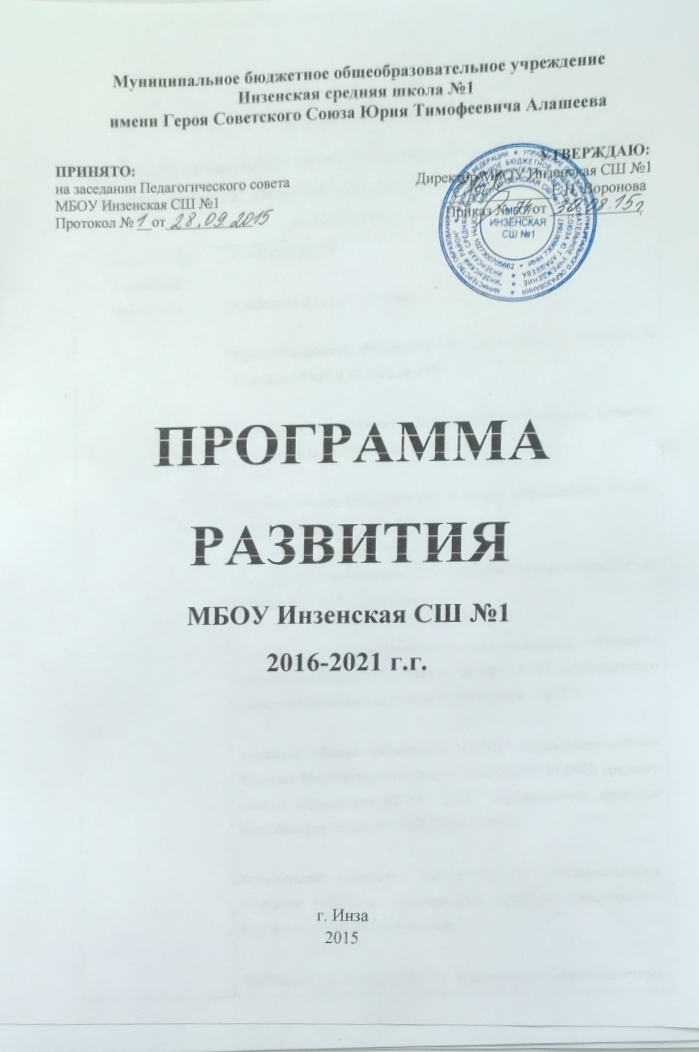 Программа развития Муниципальное бюджетное общеобразовательное учреждение Инзенская средняя школа №1 имени Героя Советского Союза Ю.Т. Алашеевана 2016-2021 годы.2. Пояснительная записка. 2.1. Актуальность Программы развития школы. На сегодняшний день одной из актуальных задач российского образования выступает разработка и создание максимально эффективных условий обучения и развития для каждого обучающегося в рамках учебно-воспитательного процесса в школе. Это обусловлено общественной потребностью в творчески мыслящих личностях, стремящихся к активной самостоятельной деятельности, самореализации, конкурентноспособных, готовых генерировать и реализовывать новые идеи в различных  областях знаний. При этом особую значимость приобретает обеспечение перехода образовательного процесса школы на качественно новый уровень. 							Согласно федеральной программе "Развитие образования на 2013-2020 годы" данная задача наиболее эффективно решается в условиях: 						- создания современной информационно 		– образовательной среды; - развивающего и воспитывающего обучения, в основе которого заложена личностноориентированная направленность; - комплексного применения инновационных образовательных технологий; - модернизации образования в направлении большей открытости, больших возможностей для инициативы и активности обучающихся; - нового представления "качественного образования"; - непрерывности образования; - реализации каждым гражданином своего позитивного социального, культурного, экономического потенциала; - укрепления единства образовательного пространства. Основными направлениями развития образовательных организаций в свете 273- ФЗ "Об образовании в Российской Федерации" являются: - введение федеральных государственных образовательных стандартов; -формирование культуры здорового образа жизни всех участников образовательных отношений; - создание оптимальной системы управления в школе; - расширение открытости образовательной организации; - перестройка технологического процесса за счет использования инновационных методов обучения; - создание условий для самостоятельного осознанного выбора каждым учащимся своей стратегий поведения, направлений самореализации и самосовершенствования; - расширение спектра дополнительных образовательных услуг.2.2. Аннотация.Настоящая Программа представляет собой долгосрочный нормативно-управленческий документ, отражающий образовательную деятельность МБОУ Инзенская средняя школа №1 имени Ю.Т. Алашеева  в соответствии со стратегией развития учреждения до 2021 года. 										В разработке Программы использованы следующие нормативно-правовые документы: 													* Федеральный закон от 29.12.2012 № 273-ФЗ "Об образовании в Российской Федерации. 													*Стратегия социально-экономического развития страны до 2020 года. 			*Концепция Федеральной целевой программы развития образования на 2011-2015 годы, утвержденной Распоряжением Правительства РФ от 07.02.2011 № 163-р.	*Государственная программа Российской Федерации "Развитие образования на 2013- 2020 годы". 												* Стратегия инновационного развития Российской Федерации на период до 2020 года (Распоряжением Правительства РФ от 08.12.211г. № 2227-р). 					*Федеральная целевая программа развития образования на 2011-2015 годы (утверждена Постановлением Правительства РФ от07.02.2011 г. № 61). 			*Федеральная целевая программа "Русский язык" на 2011-2015 годы (утверждена Постановлением Правительства РФ от20.06.2011 г. № 492). 				*Концепция долгосрочного развития социально-экономического развития РФ на период до 2020 года (утверждена Постановлением Правительства РФ от 17.11.2008г № 1662-р). 2.3. Ожидаемые конечные результаты реализации Программы.В результате реализации Программы: 								- повысится удовлетворенность участников образовательных отношений качеством образовательных услуг; 											-повысится эффективность использования современных образовательных технологий; - повысится уровень квалификации педагогов; 						- будет модернизирована школьная система оценки качества образования;			 -будут широко использоваться различные формы получения образования учащимися; 													- в школе будут созданы условия, соответствующие требованиям федеральных государственных образовательных стандартов; 								 - увеличится количество детей, участвующих в различных интеллектуальных конкурсах, олимпиадах; 											- не менее 65% учащихся будут охвачены программами дополнительного образования, внеурочной деятельностью. В результате реализации Программы развития будет сформирована современная модель школьного образования, основу содержания которой составляет совокупность универсальных знаний, компетенций и учебных действий, ориентированных на обеспечение задач инновационного развития школы и её конкурентоспособности в социуме.3. Информационная справка о школе 3.1. Общие сведения об образовательном учреждении (далее - ОУ) Наименование ОУ: Муниципальное бюджетное общеобразовательное учреждение Инзенская средняя школа №1 имени Ю.Т. Алашеева (в соответствии с Уставом)	Юридический, фактический адрес:  Адрес: 4330030 Ульяновская область, г. Инза, ул. Школьная д.66 Тел. 8 (241) 2—58—09 8 (241) 2—54—04					Год основания: 1963 год. 								Лицензия:№2316 от 15 декабря 2014г.								Номер аккредитационного свидетельства: серия 73А01 № 0000436, выданное Министерством образования и науки Ульяновской области №2468 от 16 декабря 2014г.	Направления образовательной деятельности: начальное общее, основное общее, среднее (полное) общее образование							Учредитель: Управление образования МО «Инзенский район»3.3. Сведения об обучающихсяНа начало учебного года в школе обучаются 457 обучающихся, 20 классов - комплектов. В школе выделяется три ступени образования. Возрастной состав обучающихся на 01.09.2015г.Девочек -197 человек, мальчиков -260 человек.По национальному составу:Русских – 425;Мордвы – 5;Татар – 19;Других национальностей -8.Средняя наполняемость  классов.1-4 кл.  22 человека5-9 кл. 23 человека10-11 кл. 26 человек Количество классов- комплектов.1-4 кл.-  8 комплектов; 5-9 кл. -10 комплектов; 10-11 кл. 2 комплекта.Итого: 20 классов-комплектовСоциальный состав:По данным социального паспорта  в школе обучаются 457 учащихся. В том числе дети: - находящиеся под опекой – 14- детей из многодетных семей- 40 (31 семья)- малообеспеченных  семей – 49- детей – инвалидов- 163.4. Характеристика педагогического персонала.Образовательный уровень педагогических работников соответствует обязательным требованиям условий реализации основных образовательных программ начального общего, основного общего, среднего общего образования. Сведения о педагогических кадрах.Коллектив всех работников школы составляет 50 человекиз них:заведующая библиотекой – 1;заместитель директора по АХЧ – 1;делопроизводитель – 1; работников бухгалтерии – 2;работников столовой – 3;технических работников – 9; педагогических работников -38;По образованию:                        высшее образование, педагогическое – 28;                       высшее не педагогическое – 3;среднее-специальное педагогическое – 6;среднее-специальное  не педагогическое – 2;                       незаконченное высшее педагогическое -1По категории:                          высшая  категория – 6  - 16%                         первая категория  -17 – 45%                         без категории – 15 – 39%                 По стажу:                  до 3 лет   1 человек – 3 %                  от 3 до 10 лет  9 человек- 24%                  от 11 до 20 лет   5 человек- 13%                  от 21 до 30 лет   14 человек – 37%                  более 31 года     9 человек – 24 %По возрасту:                 до 30 лет -  10 человека – 26%                       от 31 до 45 лет   - 8 человек – 21 %                       от 46 до 57 лет   13 человек  - 34%                        старше 57 лет   7 человек – 18 % Женщин 34 (89%)  мужчин 4 (11%)Средний возраст коллектива 47лет.Вакансии в школе:  учитель иностранного языка, учитель физической культуры. Образовательную деятельность в школе осуществляет высокопрофессиональный педколлектив, среди которых  9  выпускников школы разных лет, вернувшиеся в неё в качестве учителей, 4 отличника образования: Коннова Г.Н., Найдёнова Т.Д., Володина И.В.,Тимофеева А.Н..										Звание «Почётный работник народного образования» имеет Кузьмин О.А. Квалификационный уровень педагогических работников соответствует требованиям условий реализации программ. В МБОУ Инзенская СШ № 1 разработан перспективный план курсовой подготовки. Ежегодно составляется график прохождения педагогическими работниками курсов повышения квалификации. Курсы повышения квалификации педагоги проходят согласно плану – графику и индивидуальным запросам педагогов. Квалификационный уровень педагогических работников соответствует требованиям условий реализации программ. 3.5. Образовательный процесс и его результаты.Образовательный процесс в школе осуществляется на основе базового образования, являющегося обязательным на каждой ступени обучения, определенного Министерством образования и науки Российской Федерации, конкретное содержание реализуется в учебном плане школы, который отражает специфику образовательной деятельности школы, его профильную направленность, учитывает основные положения школьного Устава.	 При составлении учебного плана соблюдается преемственность между ступенями обучения и классами, сбалансированность между предметами. Уровень учебной нагрузки на ученика не превышает предельно допустимого.	В работе с учащимися школа стремится создать условия для реализации конституционного права на получение бесплатного образования, руководствуясь Конституцией Российской Федерации, Федеральным законом РФ № 273-ФЗ -  «Об образовании в Российской Федерации»,  положениями Конвенции о правах ребёнка, Уставом школы, внутренними приказами по школе, в которых определен круг регулируемых вопросов о правах и обязанностях участников образовательного процесса.Деятельность школы строится на принципах демократизации и гуманизма, открытости, приоритета общечеловеческих ценностей с учётом запросов ребёнка и его семьи.Реализуя право на получение образования не ниже государственного стандарта, школа предоставляет возможность получения образования в соответствии со способностями и склонностями каждого из учащихся по программам химико-биологического и физико-химического профилей.Учебный план школы третьей ступени разработан на основе Федерального базисного учебного плана, регионального учебного плана. Учебные предметы федерального компонента направлены на завершение общеобразовательной  подготовки обучающихся и представляют функционально полный, но минимальный набор обязательных учебных  предметов. Профильная подготовка осуществляется по двум профилям: химико-биологический и физико-химический. Набор профильных предметов для этих классов представлен согласно рекомендациям Регионального базисного учебного плана.Профильные предметы обеспечивают углубленное изучение отдельных предметов и ориентированы на успешное развитие учащихся и  подготовку выпускников школы к последующему профессиональному образованию.Анализ классных журналов, отчётов учителей-предметников, работающих в 5-11-х классах,  беседа с руководителями школьных методических объединений и учителями индивидуального обучения показали, что учебный план на 2014-2015 учебный год в школе второй и третьей ступени выполнен. Учебные программы по всем предметам пройдены, тематического отставания в изучении учебных программ по предметам нет.  Выполнены все требования к обязательным результатам обучения учащихся. 	Перечень учебных предметов соответствует образовательному компоненту учебного плана и перечню учебных предметов, элективных курсов, зафиксированных в учебном плане школы. 	 Однако  говорить о том, что по всем предметам  по количеству часов программы выполнены полностью нельзя. За  2014-2015 учебный  год практически по всем  предметам во всех классам количество выданных часов  не совпадает с количеством запланированных часов. По учебным предметам  расхождение в количестве проведённых  и выданных часов  составляет от 1 до 18 часов и выполняется  на 87-99%.   Это обусловлено тем,  что в течение учебного года  отменялись учебные занятия  по причине низкого температурного режима, а также нарушался ритм работы школы из-за  курсовой подготовки и  болезни отдельных  учителей, а произвести замену уроков  учителями,  преподающими этот же предмет,  не всегда  удавалось. Чаще всего  замещение этих часов проводилось учителями по другим предметам или не замещалось вообще.	Несмотря на количество  не выданных часов практическая часть программы  по всем предметам выполнена в полном объёме, плановые контрольные, практические, лабораторные работы, диктанты за  2014-2015 учебный год проведены все. 	 Фактическое отставание по часам   преодолено согласно представленным мерам ликвидации отставания в прохождении  программного материала за счёт уплотнения учебного материала, объединения тем, дополнительных уроков, использования резервных часов.     	 Программы индивидуального обучения учащихся на дому выполнены в полном объёме,   как по количеству часов, так и по объёму изучаемого материала	 В течение  учебного года учителями-предметниками  и руководителями школьных методических объединений подводились итоги прохождения программного материала, выполнения норм проведения контрольных, лабораторных и практических работ во всех классах, по всем предметам. Меры по ликвидации отставания в прохождении программного материала разрабатывались своевременно, в тематические планы вносились коррективы. Вопрос находился на постоянном контроле администрации школы. При осуществлении контроля в центре внимания  находились следующие вопросы:последовательность прохождения учебного материала и соблюдение количества часов, определённых программой на каждую тему;выполнение обязательного минимума обучающих, контрольных, практических, лабораторных работ, предусмотренных программой;целенаправленное использование часов, отведённых в программе на повторение изученного материала.Анализ успеваемости, качества обучения и СОУза 2014-2015 учебный годОбучение по всем предметам ведется на основе стандартных образовательных программ, всеми педагогами составлены рабочие программы по предметам. Динамика качества образования за последние три года выглядит следующим образом:Результаты обученияАнализ таблицы свидетельствует о стабильном повышении качества образования.  К сожалению, в среднем звене обучения показатели качества ещё не стабилизировались. В среднем же по школе прослеживается динамика повышения качества обучения. Учитывая неоднородный и сложный контингент учащихся, планируется стабилизировать показатель качества обучения и повысить его до 55%.3.6. Характеристика здоровья детей.Основными направлениями медицинских работников для создания предпосылок для улучшения здоровья учащихся являются: проведение регулярных проф. мед. осмотров; коррекция нарушения опорно-двигательного аппарата; профилактика возникновения, прогрессирования и лечение органов зрения; пропаганда здорового образа жизни; методическая и консультативная помощь учителям и родителям. С целью здоровьесбережения в школе проводится следующая работа. 					В школе введена пятидневная учебная неделя. В первых классах ступенчатая форма обучения, проводятся ежедневные динамические паузы в середине учебного дня, даются дополнительные недельные каникулы в феврале. Во всех классах во время уроков проводится физкультминутки. В среднем 85% детей ежегодно получают горячее питание. Соблюдается и поддерживается воздушно-тепловой, световой и питьевой режим. Регулярно детям делают профилактические прививки. Посещение учениками уроков физкультуры проводится согласно определенной физ. группы. 				В школе проводятся Дни здоровья, кроссы, эстафеты, игры «Зарница». Каждое лето обучающиеся оздоравливаются при школьных лагерях с дневным пребыванием, в детских лагерях и реабилитационных центрах, в учебное время - лечатся в санаториях.			 В школе работают спортивные секции. Проводятся лекции, беседы, выпускаются листовки на темы «Здоровый образ жизни». Каждый случай травматизма разбирается, делаются конкретные выводы. Проводится работа с учителями и тех. персоналом о соблюдении норм САН ПиНа. С обучающимися проводятся беседы: по профилактике травматизма о вреде наркомании, курения, алкоголизма  о соблюдении личной гигиены о профилактике чесотки, микроспории о гигиене зрения о венерических заболеваниях, проводятся беседы с родителями.										Суммарные данные по группам здоровья.Медицинским работником отслеживаются и фиксируются все случаи заболеваемости обучающихся.  Простудные заболевания, такие как грипп, ОРЗ, ОРВИ, снизились за счёт проведения профилактических прививок, диспансеризации учащихся всех возрастов. Ежегодно проводятся медицинские осмотры учащихся.	Образовательная программа школы, реализуя направление по сохранению здоровья школьников, предусматривает постоянный контроль за показателями здоровья учащихся посредством проведения регулярных медицинских осмотров, диспансеризации, пропаганды здорового образа жизни, воспитание ответственности учащихся за свое здоровье через воспитательную систему школы, предоставление возможности занятий физической культурой и закаливания всем учащимся вне зависимости от уровня их физической подготовки и состояние здоровья, внедрением разноуровневых по физической сложности уроков физкультуры для учащихся. («Разговор о правильном питании»)3.7. Духовно-нравственное развития, воспитание и
социализация обучающихсяЦелью духовно-нравственного развития, воспитания и социализации
обучающихся является развитие и воспитание компетентного гражданина
России, принимающего судьбу Отечества как свою личную, осознающего
ответственность за настоящее и будущее своей страны, укорененного в
духовных и культурных традициях многонационального народа России и
социализации обучающихся:освоение обучающимися ценностно-нормативного и деятельностно-
практического аспекта отношений человека с человеком, патриота с
Родиной, гражданина с правовым государством и гражданским обществом,
человека с природой, с искусством и т. д.;вовлечение обучающегося в процессы самопознания, самопонимания,
содействие обучающимся в соотнесении представлений о собственных
возможностях, интересах, ограничениях с запросами и требованиями
окружающих людей, общества, государства, помощь в личностном
самоопределении, проектировании индивидуальных образовательных
траекторий и образа будущей профессиональной деятельности, поддержка
деятельности обучающегося по саморазвитию;овладение обучающимся социальными, регулятивными и
коммуникативными компетенциями, обеспечивающими им индивидуальную
успешность в общении с окружающими, результативность в социальных
практиках, процессе в сотрудничества со сверстниками, старшими и
младшими.Ценностные ориентиры программы воспитания и социализации
обучающихся на уровне основного общего образования - базовые
национальные ценности российского общества, сформулированные в
Конституции Российской Федерации, в Федеральном законе «Об
образовании в Российской Федерации» (№ 273-ФЗ от 29 декабря 2012 г.), в
тексте ФГОС ООО. К ним относятся: патриотизм, социальная солидарность,
гражданственность, семья, здоровье, труд и творчество, наука, традиционные
религии России, искусство, природа, человечество.Педагогический замысел Программы заключается в личностном росте
обучающихся, то есть в развитии их позитивного отношения к базовым
ценностям нашего общества: Человеку, Близким, Отечеству, Человечеству по
Полякову С.Д. Эти базовые ценности взяты за основу педагогическим
коллективом при реализации проводимых дел, мероприятий, проектов.Человек: это формирование привычки в здоровому образу жизни:
ежедневные утренние зарядки, спортивные соревнования, «Веселые старты»,
прогулки (здоровье); экскурсии, путешествия, шефская и благотворительная
помощь, волонтерское движение; фестивали конкурсы концерты и
т.п.(деятельность).Близкие: это в первую очередь работа с семьей, участие родителей в жизни
класса, школы, а еще это одноклассники, обучающиеся, педагоги, которые
вместе организуют, проводят и участвуют в различных мероприятиях.Отечество: это школа, город, область, страна. С 1990 года работает школьный музей «Музей боевой славы», который посещают обучающиеся с первого класса, ведется летопись. Человечество: «почувствовать себя землянином», увидеть богатство и
разнообразие мира - такая возможность реализуется через участие в Днях
народов мира, международных проектах, в проектах и акциях, и т.д.Эти ценности взаимосвязаны, взаимопреемственны, и трудно выделить
деятельность, связанную только с одной ценностью. Это и:организация развивающей воспитывающей среды и повседневного
внеурочного быта, укрепление общешкольных традиций;создание условий для проявления и раскрытия способностей всех
участников учебно-воспитательного процесса;развитие и упрочение организаций самоуправления как основы для
межвозрастного конструктивного общения субъектов ОО, для совместногопланирования и управления процессом жизнедеятельности школы,
социальной адаптации ее воспитанников.Важнейшие критерии педагогического качества этой системы:способность стимулировать самостоятельность и активность обучающихся
в жизнедеятельности ОО (учебной и внеучебной деятельности), высокую
социальную активность участников образовательного процесса;мотивация деятельности, направленной на собственное личностное
совершенствование всех участников образовательного процесса;формирование нацеленности на позитивное преобразование общества и
овладение необходимыми для этого компетентностями, обеспечивающими
способность к самореализации в различных областях жизнедеятельности;эффективное развитие обучающихся в интеллектуальной, нравственной,
физической и коммуникативной сферах;стимулирование процессов гражданского самоопределения и
самореализации.Воспитательная система ОО это открытое развивающееся пространство
взаимодействий педагогов,	обучающихся,	выпускников, родителей, окружающего социума на основе сотрудничества, творчества. В результате
этого в образовательном	пространстве	появляются достижения: поддерживаются и укрепляются важные для воспитания традиции, КТД,
проекты на основе детско-взрослой общности, развивающие уклад ОО.Педагогический замысел системы основан на предложенном В.И.
Слободчиковым понимании образования как единства четырех процессов:воспитания (целенаправленное влияние на развитие мотивационно-
ценностной сферы человека);обучения (целенаправленное влияние на развитие знаково-операционной
сферы человека);социализации (ребенок в образовательной системе подвержен не только
управляемой (воспитание и обучение), но и стихийной социализации: он
проводит значительную часть времени в свободном общении с другими
обучающимися, воспринимает образы взрослых и выбирает образцы для
подражания, участвует в неформальной структуре отношений в рамках тех
групп и коллективов, в которые входит, и т.д.);взросления (каждый ребенок в рамках той или иной образовательной
системы проходит определенные возрастные этапы; в традиционной школе
присутствие процесса взросления отражает формула «учет возрастных
особенностей обучающихся», в ряде инновационных образовательных
систем ставится задача «перевода» детей из возраста в возраст,
«конструирования» возраста средствами образования)Определяющим способом деятельности по духовно-нравственному
развитию, воспитанию и социализации является формирование уклада
школьной жизни:обеспечивающего создание социальной среды развития обучающихся; включающего урочную и внеурочную (общественно значимую
деятельность, систему воспитательных мероприятий, культурных и
социальных практик);основанного на системе базовых национальных ценностей российского
общества; учитывающего историко-культурную и этническую специфику
Ульяновского региона, потребности обучающихся и их родителей (законных
представителей).МБОУ Инзенская СШ № 1 - это школа интеллектуального
и социального развития, в которой обучающиеся получают не только знания,
но и опыт социального действия, что является одним из необходимых
условий взросления, позволяющих молодым людям стать полноправными,
полноценными и успешными членами общества.В обучении на первый план выходит освоение способов мышления,
информационно-коммуникационных умений, овладение различными видами
учебной деятельности. В воспитании - освоение разнообразных социальных
ролей и имеющейся социально-нравственной практики, включение
обучающихся в разработку и реализацию социально-значимых проектов. Все
это создает особую атмосферу, во многом определяющую уклад
жизнедеятельности ОО, характерной чертой которого является активное
взаимодействие детей, педагогов и их родителей (законных
представителей) - детско-взрослая общность.Создаваемый общешкольный уклад направлен на:решение творческих задач в эвристической среде,демократический характер открытой дискуссии,обучение подчинено решению изобретательской задачи;воспитание происходит продуктивными методами (проект,
исследовательская деятельность, сократическая беседа, дискуссия, КТД) и является определяющим компонентом содержания образования.Данный уклад:Формирует мотивацию, установку на созидательные действия, социально-
значимую инициативу, самостоятельность и ответственность («Я - тот, кто
действует»).Развивает субъектную позицию участников образовательных отношений
как способность управлять своими действиями («мне это интересно, я хочу
это сделать», «я понимаю, что и зачем я делаю», «я знаю, как добиться
результата», «я вижу, что нужно еще сделать, чтобы улучшить результат»).Основными принципами проектирования уклада ОО являются:Содержательное единство учебного, воспитательного, развивающего
процессов в рамках ООП ООО.Ориентация на личностные интересы, потребности, способности ребенка.Практико-ориентированная и деятельностная основа образовательных
отношений в виде триады «замысел - реализация - продукт».Разнообразие внутришкольных сред и возможность выбора ребенком
индивидуально среды для собственной деятельности.Направленность на развитие детских инициатив, самостоятельности и
ответственности (процесс строится от ребенка).Ориентированность на достижение обучающимися результатов освоения
ООП ООО и их востребованность в образовательном пространстве.Мониторинг (внутренняя оценка) успешности каждого ребенка (школа -
территория успеха).        Основными направлениями деятельности педагогического коллектива
ОО по духовно-нравственному развитию, воспитанию и социализации,
профессиональной ориентации обучающихся, здоровьесберегающей
деятельности и формированию экологической культуры обучающихся
являются:обеспечение принятия обучающимися ценности Человека и человечности,
гуманистических, демократических и традиционных ценностей,
формирование осознанного, уважительного и доброжелательного отношения
к другому человеку, его мнению, мировоззрению, культуре, языку, вере,
собственности, гражданской позиции; формирование готовности и
способности вести диалог с другими людьми и достигать в нем
взаимопонимания (идентификация себя как полноправного субъекта
общения, готовности к конструированию образа партнера по диалогу, образа
допустимых способов диалога, процесса диалога как конвенционирования
интересов, процедур, формирование готовности и способности вести
переговоры, противостоять негативным воздействиям социальной среды);формирование мотивов и ценностей обучающегося в сфере отношений к
России как Отечеству (приобщение обучающихся к культурным ценностям
своего народа, своей этнической или социокультурной группы, базовымнациональным ценностям российского общества, общечеловеческим
ценностям в контексте формирования у них российской гражданской
идентичности);включение обучающихся в процессы общественной самоорганизации
(приобщение обучающихся к общественной деятельности, участие в детско-
юношеских организациях и движениях, школьных и внешкольных
объединениях, в ученическом самоуправлении, участие обучающихся в
благоустройстве школы, класса, сельского поселения, города; социальная
самоидентификация обучающихся в процессе участия в личностно значимой и общественно приемлемой деятельности; приобретение опыта
конструктивного социального поведения, приобретение знаний о нормах и правилах поведения в обществе, социальных ролях человека; формирование у обучающихся личностных качеств, необходимых для конструктивного, успешного и ответственного поведения в обществе с учетом правовых норм, установленных российским законодательством);формирование партнерских отношений с родителями (законными представителями) в целях содействия социализации
обучающихся в семье, учета индивидуальных и возрастных особенностей
обучающихся, культурных и социальных потребностей их семей;формирование мотивов и ценностей обучающегося в сфере трудовых
отношений и выбора будущей профессии (развитие собственных
представлений о перспективах своего профессионального образования и
будущей профессиональной деятельности, приобретение практического
опыта, соответствующего интересам и способностям обучающихся;
формирование у обучающихся мотивации к труду, потребности к
приобретению профессии;овладение способами и приемами поиска информации, связанной с
профессиональным образованием и профессиональной деятельностью,
поиском вакансий на рынке труда и работой служб занятости населения;
создание условий для профессиональной ориентации обучающихся через
систему работы педагогов, психологов, социальных педагогов;
сотрудничество с базовыми предприятиями, учреждениями
профессионального образования, центрами профориентационной работы;
совместную деятельность обучающихся с родителями (законными
представителями); информирование обучающихся об особенностях
различных сфер профессиональной деятельности, социальных и финансовых
составляющих различных профессий, особенностях местного, регионального российского и международного спроса на различные виды трудовой деятельности; использование средств психолого-педагогической поддержки обучающихся и развитие консультационной помощи в их профессиональной ориентации, включающей диагностику профессиональных склонностей и
профессионального потенциала обучающихся, их способностей и
компетенций, необходимых для продолжения образования и выбора
профессии (в том числе компьютерного профессионального тестирования и тренинга в специализированных центрах);формирование мотивационно-ценностных отношений обучающегося в
сфере самопознания, самоопределения, самореализации,
самосовершенствования (развитие мотивации и способности к духовно-
нравственному самосовершенствованию; формирование позитивной
самооценки, самоуважения, конструктивных способов самореализации);формирование мотивационно-ценностных отношений обучающегося в
сфере здорового образа жизни (осознание обучающимися ценности
целесообразного, здорового и безопасного образа жизни, формирование
установки на систематические занятия физической культурой и спортом,
готовности к выбору индивидуальных режимов двигательной активности на основе осознания собственных возможностей; осознанное отношение
обучающихся к выбору индивидуального рациона здорового питания;
формирование знаний о современных угрозах для жизни и здоровья людей, в том числе экологических и транспортных, готовности активно им противостоять; овладение современными оздоровительными технологиями, в том числе на основе навыков личной гигиены; профилактики употребления наркотиков и других психоактивных веществ, профилактики инфекционных
заболеваний; убежденности в выборе здорового образа жизни; формирование устойчивого отрицательного отношения к аддиктивным проявлениям различного рода - наркозависимость, алкоголизм, игромания, табакокурение, интернет-зависимость и др., как факторам ограничивающим свободу личности);формирование мотивов и ценностей обучающегося в сфере отношений к
природе (формирование готовности обучающихся к социальному
взаимодействию по вопросам улучшения экологического качества
окружающей среды, устойчивого развития территории, экологического
здоровьесберегающего просвещения населения, осознание обучающимися
взаимной связи здоровья человека и экологического состояния окружающей
его среды, роли экологической культуры в обеспечении личного и
общественного здоровья и безопасности; необходимости следования
принципу предосторожности при выборе варианта поведения);формирование мотивационно-ценностных отношений обучающегося в
сфере искусства (формирование основ художественной культуры
обучающихся как части их общей духовной культуры, как особого способа
познания жизни и средства организации общения; развитие эстетического, эмоционально-ценностного видения окружающего мира; развитие
способности к эмоционально-ценностному освоению мира, самовыражению
и ориентации в художественном и нравственном пространстве культуры;
воспитание уважения к истории культуры своего Отечества, выраженной, в
том числе, в понимании красоты человека; развитие потребности в общении
с художественными произведениями, формирование активного отношения к
традициям художественной культуры как смысловой, эстетической и
личностно-значимой ценности).Общеинтеллектуальная деятельность:	формирование ответственного отношения к учебно-познавательной деятельности реализуется через:тематические классные часыучастие в интеллектуальных викторинах, различных конкурсах,
организуемых в образовательном пространстве ОО, города, областиучастие в подготовке и проведении «Недели науки», общешкольных
предметных недель, фестиваля внеурочной деятельности, проектной недели;участие в олимпиадах по учебным предметам;участие в экскурсиях на промышленные предприятия, в научные
организации, учреждения культуры;знакомство с профессиональной деятельностью и жизненным путём
успешных людей региона, своих родителей, участие в «Уроках Успеха»;Гражданско-патриотическая деятельность. Формирование мотивов и
ценностей обучающихся в сфере отношений к России как Отечеству
реализуется через следующие практики и формы:Урочная деятельность: использование потенциала уроков предметных
областей «Общественно-научные предметы», «Основы духовно-
нравственной культуры народов России», «Искусство», «Краеведение»,
«ОБЖ».Внеурочная деятельность:традиционные общешкольные мероприятия: День Знаний, «Самый
классный класс», торжественные линейки по итогам четверти, День Ученика
и др.выпуски школьных новостей, ВКонтакте и работа школьного радиомероприятия и социальные акции, посвященные памятным датам Второй
мировой и годовщине Победы в ВОВ: концерт и поздравление ветерановВеликой Отечественной войны и тружеников тыла, акция «Письмо ветерану», всероссийская акция «Бессмертный полк», «Ветеран живёт
рядом», «Обелиск» и др.занятия в объединении «Школьный музей», исследовательская
деятельность в рамках школьного музея;экскурсии на предприятия, посещение музеев Ульяновской области,
выездные экскурсии в другие регионы страны;участие в акциях, конкурсах, проводимых в рамках различных проектов;участие в конкурсах на патриотические темы, конкурсы рисунков,
посвященные годовщинам Победы;участие в музыкально-поэтических композициях, посвященных Дню
Защитника Отечества, Дню Победы, участие в торжественных линейках;систему единых тематических классных часов, Уроки Успеха, Уроки
Мужества День рождения Ульяновской области, День Конституции, День
народного единства, День космонавтики, День снятия блокады Ленинграда,
День России, День памяти жертв Беслана и др.;Встречи с ветеранами ВОВ, участниками войны в Афганистане и Чечне,
митинги и мероприятия, посвящённые Дню вывода Советских войск из
Афганистана;Месячник гражданско-патриотического воспитания;Участие в районном и городском творческом конкурсе патриотической
песни «Виват, Россия!»;«Вахта Памяти»;Жилищные уроки;Мероприятия антикоррупционной направленности, встречи и беседы с
представителями правоохранительных структур;Социальное направление предусматривает организацию деятельности по
формированию у обучающихся компетенций в сфере общественной
самоорганизации и включает следующее:тренинговые занятия со школьным психологом;работа самоуправления в классе и общешкольном самоуправлении;общешкольный конкурс «Самый классный класс»;Выпуски школьной газеты «По секрету всему свету»;Работа школьного телевидения и радиоузла;День Знаний;Благотворительные акции и ярмарки;Волонтёрская деятельность с младшими школьниками, в школьном лагере;Участие в конкурсах социальной направленности;А также формирование мотивов и ценностей обучающегося в сфере
отношений с другими людьми предусматривает в урочной деятельности
использование потенциала уроков предметных областей.В рамках внеурочной деятельности:Совместные традиционные мероприятия в классе и параллели на основе
детско-взрослой общности: День Учителя, День Ученика, День ЗдоровьяОбщешкольные конференции и социальные проекты, взаимодействие с
участниками;Детско-родительские мероприятия, классные часы, экскурсииОбменные программы, взаимодействие с обучающимися других школ,
регионов, - дистанционное и очноеСистему единых тематических классных часов,Посещение концертов, художественных выставок, школьной и городской
библиотек, участие в социальных акциях;Вышеперечисленные формы позволяют организовать опыт самостоятельных
социальных проб обучающихся, освоение ими способов реализации
собственных инициатив, коммуникации с другими социальными субъектами,
ненасильственного действия и демократического поведения, критического
мышления и рефлексии, навыков самоорганизации, самоуправления,
проектной деятельности, формирование ценности школьного патриотизма,
установок толерантного сознания. И реализовать опыт партнерских,
сотруднических отношений детей друг с другом, с взрослыми в совместной
деятельности, умение работать в команде, навыки групповой кооперации.Трудовое направление деятельности реализуется:через приобщение обучающихся к общественной деятельности и школьным
традициям, участие обучающихся в деятельности производственных,
творческих объединений, благотворительных организаций; в
благоустройстве школы, класса, города, партнерства с общественными
организациями и объединениями.Урочная деятельность: использование потенциала уроков в первую
очередь «Технология» и межурочных связей предметных областей.Внеурочная деятельность:участие в различных социальных акциях, профессиональных пробах и
конкурсах профессионального мастерства;проектно-исследовательскую деятельность, участие в муниципальном
этапе обучающихся, в предметных методических неделях, школьном,
муниципальном и региональном турах предметных олимпиад, в
дистанционных предметных и комплексных межпредметных олимпиадах;благоустройство класса и ОО: субботники, оформление помещений,
облагораживание и уборка памятников города, летняя практика
обучающихся;Участие в предметных олимпиадах и конкурсах;Организация научно-практических конференций обучающихся;Выставки декоративно-прикладного творчества, участие в фестивале
внеурочной деятельности;Участие в городских и областных конкурсах-выставках прикладного
творчества;Уроки ОПС и индивидуальные консультации психолога;Работу стенда профориентации в ОО, «Уроки успеха»;Общекультурное направление деятельности: реализация задач развития
эстетического сознания обучающихся возложена на уроки предметных
областей «Искусство», а также на различные формы внеурочной
деятельности. И формируется через:Традиционные праздники ОО;Участие в творческих коллективах на базе ОО
Выполнение творческих заданий по разным предметам;Посещение учреждений культуры, организация экскурсий в музеи города,
Ульяновска, области, страны;Культурологические экскурсии по городам России;Участие в творческих конкурсах, проектах, выставках декоративно-
прикладного и изобразительного творчества;Участие в олимпиадах по МХК, литературе, технологии;Участие в конкурсах детского вокального, музыкального и танцевального
творчества;Совместные мероприятия с библиотеками города;Проведение совместных мероприятий для обучающихся с учреждениями
культуры города и области;Выездные выставки на базе ОО, РЦДТ;Работу школьного телевидения и радио;Эстетическое оформление ОО.Формирование у обучающихся здорового образа жизни происходит через :Урочную деятельность: использование потенциала уроков предметных
областей «Общественно-научные предметы», «Естественно-научные
предметы», «Физическая культура и основы безопасности
жизнедеятельности».Внеурочную деятельность:Освоение позитивных социальных практик в пространстве ОО;Занятия в спортивных секциях на базе образовательной организации,Участие в районных, муниципальных и региональных спортивных
соревнованиях, акциях:	«Лыжня России», «День Здоровья», легкоатлетическом кроссе и т.п.;Мероприятия в рамках Месячника по пропаганде здорового образа жизни;Участие в различных творческих конкурсах, пропагандирующих здоровый
образ жизни и спорт;Участие в ежегодном психолого-педагогическом тестировании на
употребление наркотических средств,Участие в школьных коллективных акциях по пропаганде здорового
образа жизни;Консультации специалистов по вопросам здоровья, разрешения проблем
общения со сверстниками, родителями и учителями и др.;Участие в НПК обучающихся, в предметных методических неделях,
школьном, муниципальном и региональном турах предметных олимпиад, в
дистанционных предметных и комплексных межпредметных олимпиадах.Экологическое направление:Мотивы и ценности обучающегося в сфере отношений к природе помогает
сформировать изучение предметных областей «Естественнонаучные
предметы» и «Физическая культура и основы безопасности
жизнедеятельности», а также различные формы внеурочной деятельности.Тематические классные часы, посвященные проблемам экологии;Участие в экологических акциях;Организация экскурсий по историческим местам Ульяновска и области;Экологические субботники;Организация и проведение походов выходного дня;Участие в экологических конкурсах;Дни экологической безопасности;День птиц;Участие в районных, областных конкурсах;Участие в реализации мероприятий по благоустройству территории;Организация летней практики обучающихся;Вовлечение обучающихся в детские объединения, секции, клубы по
интересам;Участие обучающихся студии ДШИ, РДК и хорового коллектива ОО в
городском и областном конкурсе песен о природе «Зелёный дом - моя
планета»;Организация выставок фотографий о природе;Участие в акциях, проводимых в рамках различных проектов;Задача по формированию целостного мировоззрения, соответствующего
современному уровню развития науки и общественной практики, возложена
на уроки предметных областей «Общественно-научные предметы»,
«Естественнонаучные предметы», различные формы внеурочной
деятельности:Фестиваль внеурочной деятельностиПредметные недели и Неделя наукиУчастие в различных интеллектуальных играх, в том числе «Во всех
науках мы сильны», проектной неделе, «Малой Академии»Экскурсии на предприятия города, региона, страныПосещение выставок, экспозицийЗнакомство с представителями науки и культурыТематические классные часы3.8 Социализация выпускников.       Достижение результатов социализации обучающихся в совместной
деятельности образовательной организации с различными социальными
субъектами, с одной стороны, обеспечивается организацией взаимодействия
школы с предприятиями, общественными организациями, организациями
дополнительного образования и т. д., а с другой - вовлечением обучающихся
в социальную деятельность.        Деятельность МБОУ Инзенская СШ № 1 по социализации
обучающихся носит системный и целенаправленный характер. Созданная
инфраструктура социализации позволяет охватить все направления развития
личности.Инфраструктура социализации личности    Взаимодействие с вышеперечисленными организациями осуществляется как
в рамках совместного плана деятельности, так и ситуативно под конкретную
решаемую задачу и содержит следующие этапы: моделирование администрацией ОО с привлечением участников
школьного самоуправления, актива класса, родителей, общественности
взаимодействия с различными социальными субъектами (на основе анализа
педагогами школы социально-педагогических потенциалов социальной среды); проектирование партнерства школы с различными социальными
субъектами (в результате переговоров администрации формирование
договорных отношений с предприятиями, общественными объединениями,
организациями дополнительного образования и другими субъектами);реализация проектов социальной деятельности: участие в родительских
лекториях, волонтерская деятельность обучающихся, Дни открытых дверей,
выездные выставки, совместные конференции, конкурсы, фестивали,
организация внеурочной деятельности, тематические экскурсии, классные
часы, трудовые десанты, благотворительные ярмарки.формирование в ОО и в окружающей социальной среде атмосферы,
поддерживающей созидательный социальный опыт обучающихся,
формирующей конструктивные ожидания и позитивные образцы поведения:
«Стена достижений», общешкольный конкурс «Самый классный класс»,
совместные благотворительные ярмарки, информирование общественности,
реализуемые в ОО, размещение информации на сайте, ВКонтакте;организация рефлексии социальных взаимодействий и взаимоотношений с
различными субъектами в системе общественных отношений через
получение обратной связи и внешней экспертной оценке, система обратной
связи на сайте школы, благодарственные письма и отзывы, портфолио
достижений учителя и ученика;обеспечение разнообразия социальной деятельности по
содержанию(общение, познание, игра, спорт, труд), формам организации,
возможному характеру участия (увлечение (хобби), общественная
активность, социальное лидерство);обеспечение социальной деятельности обучающихся укладом школьной жизни, стимулирование общественной самоорганизации и поддержка
общественных инициатив школьников:	обучающиеся - члены жюриразличных конкурсов, проводимых в ОО, инициаторы, организаторы
различных мероприятий проводимых в школе и классе: квесты, конкурсы,
работа школьного телевидения, зарядки и подвижные игры с младшими
школьниками, учебные задачи, школьный лагерь; волонтеры в детских садах
и ЦРБ и др.Миссия ОО в социально-педагогическом обеспечении социализации
обучающихся на уровне основного общего образования - сформировать
представления об общественных ценностях и ориентированных на эти
ценности образцах поведения через практику общественных отношений с
различными социальными группами и лицами с разными социальными
статусами.Педагогическое обеспечение вовлечения школьников в социальную
деятельность предусматривает следующие этапы:авансирование положительного восприятия школьниками предстоящей
социальной деятельности - обеспечение социальных ожиданий
обучающихся, связанных с успешностью, признанием со стороны семьи и
сверстников, состоятельностью и самостоятельностью в реализации
собственных замыслов;информирование обучающихся о пространстве предстоящей социальной
деятельности, способах взаимодействия с различными социальными
субъектами, возможностях самореализации в нем; статусных и
функциональных характеристиках социальных ролей;обучение школьников социальному взаимодействию, информирование
обучающихся о способах решения задач социальной деятельности, пробное
решение задач в рамках отдельных социальных проектов;содействие школьникам в изучении норм и правил межличностного
взаимодействия и собственных особенностей взаимодействия с отдельными
лицами и группами;организация планирования обучающимися собственного участия в
социальной деятельности, исходя из индивидуальных особенностей,
опробование индивидуальной стратегии участия в социальной деятельности;содействие обучающимся в осознания внутренних (собственных) ресурсов
и внешних ресурсов (ресурсов среды), обеспечивающих успешное участие
школьника в социальной деятельности;демонстрация вариативности социальных ситуаций, ситуаций выбора и
необходимости планирования собственной деятельности;обеспечение проблематизации школьников по характеру их участия в
социальной деятельности, содействие обучающимся в определении ими
собственных целей участия в социальной деятельности;содействие школьникам в проектировании и планировании собственного
участия в социальной деятельности.В МБОУ Инзенская СШ № 1 реализуется система ключевых дел на основе детско-взрослой общности: это и сборы методом погружения в начальной школе, когда более 40 обучающихся 7-11 классов оказываются в роли вожатых, учебные задачи, когда у обучающихся 7-8 классов появляется опыт практического взаимодействия по решению конкретных задач под
руководством классных руководителей - обучающихся 9-11 классов.		У обучающихся 2 раза в год проводится День Самоуправления. Важным здесь
является совместное планирование, моделирование и проведение
намеченных дел.В качестве социальных партнеров по направлениям социального воспитания привлекаются педагогические работники иных образовательных
организаций, выпускники, представители общественности, органов
управления, бизнес сообщества.В частности ОО сотрудничает с МОУ ДОУ д/с « Черёмушки», обучающиеся осуществляют волонтерскую деятельность в д/с; ВУЗами города и области: УлГУ; УлГПУ; УлГТУ; ИФ УлГУ МОУ ДОД РЦДТ в рамках проведения внеурочной деятельности УМВД России по Ульяновской области в целях гражданско-патриотического воспитания обучающихся ДШИ по общекультурному направлению деятельности ДЮСШа по общефизическому направлению, РДК и ГДК «Заря»3.9 Обеспечение всеобщего среднего образования.Все дети школьного возраста охвачены обучением в школе, отсева из школы нет. В школе организована эффективная работа по учету посещаемости учащимися учебных занятий. Организована защита интересов и социально – педагогическая поддержка обучающихся в кризисных ситуациях, ведется работа с опекаемыми детьми: воспитательно – профилактическая, организация досуга опекаемых в учебный период и во время каникул, их трудоустройство; профилактическая и коррекционная работа с семьями, где живут опекаемые дети. Школа предлагает обучающимся и их родителям различные формы обучения:  обучающихся школы по состоянию здоровья получают образование в форме индивидуального обучения на дому.3.10 Материально – техническое обеспечение образовательного процесса.Школа имеет все необходимые помещения для реализации учебных программ. Однако оснащение лабораторий кабинетов физики и химии приборами и химическими реактивами недостаточно. Оборудование кабинетов биологии и географии не полностью соответствует обязательным требованиям. В школе оборудован компьютерный класс, оснащённость которого соответствует обязательным требованиям. Оснащение учебных мастерских и кабинета технологии так же соответствует обязательным требованиям. Оборудование остальных кабинетов соответствует обязательным требованиям. 		В школе имеется библиотека. Имеется актовый зал 170 посадочных мест. В школе имеется оборудованный спортивный зал, спортивная площадка, стадион. Материально-техническая база ОУ, особенно за последние годы, значительно пополнилась как в части организации учебного процесса, так в части организации воспитательной и спортивной работы. 												В школе имеется вся необходимая учебно-методическая документация. Школьная библиотека укомплектована печатными информационно-образовательными ресурсами: Учебниками; Учебно-методической литературой;  Детской художественной литературой; Научно-популярной литературой; Справочно-библиографической литературой. 			 Многие учителя прошли переподготовку и курсы повышения квалификации по использованию компьютера и Интернет в учебном процессе. В 2008 году был создан школьный сайт http:// inza-whiteschool.ru. Сайт постоянно пополняется новой информацией о событиях в школе и вокруг нас. На сайте школы опубликованы правоустанавливаюшие документы школы, контактная информация, представлены различные события школьной жизни, официальная информация, расписание, информация о педагогическом коллективе и др. На сайте также представлен перечень электронных образовательных ресурсов. Обновление сайта производится несколько раз в неделю. 					С 2015 года в школе начала функционировать система «Сетевой город. Образование», включающая в себя электронные журналы и дневники, внутрисетевую почту, форум, хранилище школьных ресурсов (портфолио, проекты, ссылки). Данная система позволит реализовывать в школе элементы дистанционного обучения. Компьютерные технологии используются и в управлении МБОУ Инзенская СШ №1 имени Ю.Т. Алашеева. По мере совершенствования техники и увеличения количества машин растет и их роль в процессе управления. В школе существует база данных учеников, педагогического коллектива, обслуживающего персонала, база данных рабочих программ по предметам начального, основного и среднего образования, база данных ГИА, ЕГЭ, база данных по работе с детьми с ОВЗ, база данных по работе с одаренными детьми. Благодаря школьной базе данных мы можем легко создавать любые списки учащихся с адресами, телефонами, датами рождения и т.д. Базой активно пользуются классные руководители.  Многие воспитательные мероприятия в школе сопровождаются фото- и видеосъемкой. Информация о школьных мероприятиях размещается в разделах школьного сайта и сопровождается фоторепортажами и видео роликами. Индивидуальная работа каждого учителя на сегодняшний день состоит из: Подготовки и показа мультимедийных демонстрационных материалов; Электронной подготовки раздаточных материалов; Работы с различными обучающими программами и базами знаний; Проведении педагогических измерений с использованием ИКТ; Подготовки с учащимися докладов, рефератов, исследовательских работ, проектов. Учителя активно используют на уроках компьютер и мультимедийную технику, готовят работы самостоятельно, используют проектные работы учащихся и профессиональное программное обеспечение по предметам. 3.11 Психолого – медико – педагогическое сопровождение.В школе создана служба, осуществляющая психолого-медико-педагогическое сопровождение детей с ограниченными возможностями здоровья, которая ведет ребенка на протяжении всего периода его обучения - это психолого - медико - педагогический консилиум. В состав консилиума входят специалисты: педагог-психолог, социальный педагог, классные руководители. Возглавляет работу заместитель директора школы по УВР. На школьном консилиуме осуществляется комплексное изучение ребенка, выбор наиболее адекватных проблеме ребенка методов работы, отбор содержания обучения с учетом индивидуально-психологических особенностей детей. В школе организована поддержка детей, испытывающих особые трудности при обучении, и детей, которые отстали от программы обучения по объективным причинам. Составлен график консультаций для учащихся, испытывающих трудности в усвоении программ, индивидуальные и групповые занятия по коррекции проводит педагогпсихолог, по разработанной ею программе.										 В МБОУ Инзенская СШ №1 имени Ю.Т. Алашеева реализуется инклюзивное образование. Детям с ограниченными возможностями здоровья такое обучение дает необходимый опыт коллективной работы, поражений и побед, учит общаться, дружить. Присутствие в детских коллективах инвалидов, нуждающихся в помощи, становится фактором нравственного воспитания здоровых детей при соответствующем педагогическом сопровождении.4.2 Анализ и оценка достижений, передового опыта, конкурентных преимуществ школы за предшествующий цикл развития4.2.1. Анализ выполнения программных мероприятий по разделу «Обновление содержания образования» 	Итоги выполнения программных мероприятий по направлению «Обновление содержания образования» Таблица 1Большинство детей предшкольного возраста охвачено общественным дошкольным воспитанием. Дополнительным образованием охвачены 61% учащихся по направлениям: спортивнооздоровительное, гражданско-патриотическое, художественно-эстетическое, экологическое. Образовательный процесс направлен на: - усиление личностной ориентации содержания образования; - усиление воспитательного потенциала и социально-гуманитарной направленности содержания образования; - деятельностный характер образования, направленность содержания образования на формирование общих учебных умений и навыков, обобщённых способов учебной, познавательной, коммуникативной, практической, творческой деятельности, на приобретение учащимися опыта этой деятельности; - формирование ключевых компетенций – готовности обучающихся использовать усвоенные знания, умения и способы деятельности в реальной жизни для решения практических задач; - овладение обучающимися умениями пользоваться компьютером; - укрепление здоровья обучающихся; - повышение качества образования: повышение грамотности чтения, математической и естественнонаучной грамотности до уровня требований,  Опыт, приобретенный педагогами ОУ по организации обучения на деятельностной (компетентностной) основе, является методической основой для перехода на Федеральный государственный образовательный стандарт общего образования второго поколения. На ступени начального образования главное внимание обращалось на: развитие личности школьника, его творческих способностей, интереса к учению; формирование желания и умения учиться; воспитание нравственных и эстетических чувств, эмоционально-ценностного позитивного отношения к себе и окружающему миру; освоение системы знаний, умений и навыков, опыта осуществления разнообразных видов деятельности; охрану и укрепление физического и психического здоровья детей; сохранение и поддержку индивидуальности ребёнка. На ступени основного общего образования основное внимание уделялось: переходу школы от «знаниевого» подхода в обучении к деятельностному; достижению выпускниками функциональной грамотности, математической грамотности, и естественнонаучной грамотности; приобретению опыта разнообразной деятельности (индивидуальной и коллективной), опыта познания и самопознания; подготовке к осуществлению осознанного выбора индивидуальной образовательной или профессиональной траектории. На старшей ступени школы решались задачи: формирования у обучающихся гражданской ответственности и правового самосознания, духовности и культуры, самостоятельности, инициативности, способности к успешной социализации в обществе; дифференциации обучения; обеспечения для обучающихся равных возможностей для их последующего профессионального образования и профессиональной деятельности, в том числе с учётом реальных потребностей рынка труда.4.2.2. Анализ выполнения программных мероприятий по направлению «Освоение новых технологий обучения» Количественный анализ реализации программных мероприятий по данному направлению представлен в таблице 2 «Эффективность внедрения новых образовательных технологий и форм организации учебного процесса»Освоение нового содержания образования подтолкнуло учителей к освоению современных технологий обучения, направленных на развитие личностных качеств учащихся. Большая часть учителей в связи с обновлением материально-технического оснащения школы стали использовать компьютер, мультимедиаустройства, оборудование типовых кабинетов. Многие учителя овладели здоровьесберегающими технологиями обучения и воспитания. Использование современных педагогических технологий позволило улучшить конечные результаты деятельности школы: показатели здоровья, качества знаний, воспитанности. Систематическое, продуманное применение учителями современных педагогических технологий в учебном процессе позволяет формировать у выпускников школы ценностное отношение к достижению человеческой культуры, компетентностный подход к развитию своего образования, что соответствует целям программы развития школы.4.2.3. Анализ выполнения программных мероприятий по направлению «Создание внутришкольной системы управления качеством образования» В школе создана адаптивная образовательная среда для удовлетворения образовательных потребностей учащихся. Разработана и реализуется многоуровневая и вариативная образовательная программа, обеспечивающая удовлетворение образовательных потребностей учащихся с различными уровнями познавательных способностей и развития. Учащимся предоставляются услуги дополнительного образования в соответствии с их запросами и потребностями. Система диагностики качества образования позволяет выявить:								 -качество усвоения учащимися базовых знаний по предметам; 				-качество овладения учащимися основными интеллектуальными, практическими, общими учебными умениями, навыками и способами деятельности; 					-способности учащихся к творческому решению учебных и практических задач (компетенции); 												-отношение школьников к процессу познания; -видение учащимися себя в жизненной перспективе (определённость профессионального выбора после окончания школы, степень тревожности за выбор собственного жизненного пути, уверенность в своих силах, видение альтернатив в выборе жизненного пути, принципы и подходы к выбору своего жизненного пути); -воспитанность учащихся; 						-способность к социальной адаптации (гибкость мышления, коммуникабельность, предприимчивость, терпимость, способность принимать решения и отвечать за них, и др.). Управление качеством образования на уровне управляющей подсистемы проводится по ключевым конечным результатам: 									- здоровье и здоровый образ жизни; - воспитанность на основе общечеловеческих и национальных ценностей; -образованность в соответствии с личностными возможностями и способностями, с государственным стандартом общего образования; 				- готовность к продолжению образования и труду в рыночных условиях; 			 - готовность к жизни в семье и обществе в новых социокультурных условиях.	Управление качеством образования на уровне управляемой подсистемы 			– это разработка: - рабочих программ; 								- УМК по предметам учебного плана, соответствующих государственному стандарту 													- программ и УМК спецкурсов по выбору; - программ дополнительного образования ; 												- планов профессионального роста педагогов.							 Коллектив добивается повышения качества образования через совершенствование урока - основной формы реализации образовательного процесса. 					Важное место занимает личностно-ориентированный урок, основанный на компетентностном подходе. Цель такого урока: добиться запланированного результата, соответствующего требованиям стандарта образования.4.2.4. Анализ выполнения программных мероприятий по направлению «Внедрение механизмов государственно-общественного управления школой»В школе создана система государственно-общественного управления. Совет школы, педагогический совет, общешкольный родительский комитет, которые участвуют в решении основных вопросов жизнедеятельности школы. Активизировалось участие общественности в улучшении условий образовательной деятельности в школе, в создании современного уклада школьной жизни, в решении вопросов питания, безопасности, комфортности школьной среды, устройства школьного быта, сочетания труда и отдыха; в развитии дополнительного образования детей.структурных подразделений школы, всех участников образовательного процесса. Показателем реализации принципа является сформированность организационной культуры школы, создание коллектива единомышленников. Принцип саморазвития определяет уровень самодостаточности образовательной системы школы, наличие внутренних источников ее роста, способность адаптироваться к изменениям в обществе. Принцип гуманизации является основополагающим, так как предусматривает переоценку всех компонентов педагогического процесса в свете человекообразующих функций. Основное в педагогическом процессе - развитие ученика. Принцип природосообразности позволяет создать максимально благоприятные условия для выявления природных способностей каждого ребенка, направлен на всестороннее развитие школьников. Принцип развивающего обучения предполагает применение методов творческой деятельности и использование новейших педагогических технологий. Принцип индивидуализации обучения и дифференциации предполагает повышение учебной мотивации и развитие познавательных интересов каждого ученика в школе на основе учета индивидуальных возможностей и потребностей учащихся. Принцип культуросообразности предполагает опору в воспитании на культурные традиции региона, учет исторического и литературного наследия среды обитания растущего человека, местные условия. 5.2. Концептуальные направления развития школьного образования 5.2.1. Переход на новые образовательные стандартыОт стандартов, содержащих подробный перечень тем по каждому предмету, обязательных для изучения каждым учеником, будет осуществлен переход на новые стандарты - требования о том, какими должны быть школьные программы, какие результаты должны продемонстрировать дети, какие условия должны быть созданы в школе для достижения этих результатов. В основной образовательной программе две части: обязательная (80%) и формируемая школой (20%). Чем старше ступень, тем больше будут возможности выбора. Задача школы: целесообразное и эффективное использование школьного компонента для более полной реализации программных целей. ФГОС устанавливает требования к результатам обучающихся, освоивших основную образовательную программу начального общего образования: личностным, включающим: готовность и способность обучающихся к саморазвитию; сформированность мотивации к обучению и познанию; ценностно-смысловые установки обучающихся, отражающие их индивидуальноличностные позиции, социальные компетенции, личностные качества; сформированность основ гражданской идентичности. 2) метапредметным, включающим освоенные обучающимися универсальные учебные действия (познавательные, регулятивные и коммуникативные), обеспечивающие овладение ключевыми компетенциями, составляющими основу умения учиться, и межпредметными понятиями. 33 3) предметным, включающим освоенный обучающимися в ходе изучения учебного предмета опыт специфической для данной предметной области деятельности по получению нового знания, его преобразованию и применению, а также систему основополагающих элементов научного знания, лежащих в основе современной научной картины мира. Предусмотренная ФГОС внеурочная деятельность организуется по направлениям развития личности (спортивно-оздоровительное, духовно-нравственное, социальное, общеинтеллектуальное, общекультурное) в таких формах как экскурсии, кружки, секции, круглые столы, конференции, диспуты, олимпиады, соревнования, поисковые и научные исследования, общественно полезные практики и т. д. Время, отводимое на внеурочную деятельность, составляет 10-12 часов в неделю. При организации внеурочной деятельности обучающихся школа будет использовать возможности образовательных учреждений дополнительного образования детей, организаций культуры и спорта. В период каникул для продолжения внеурочной деятельности будут использоваться возможности школьного лагеря. Для развития потенциала обучающихся, прежде всего одаренных детей и детей с ограниченными возможностями здоровья, будут разрабатываться с участием самих обучающихся и их родителей (законных представителей) индивидуальные учебные планы. В соответствии с требованиями ФГОС в школе разработаны (для ступени начального общего образования и для 5-х классов) и реализованы программы: формирования универсальных учебных действий: личностных, регулятивных, познавательных, коммуникативных; отдельных учебных предметов; духовно-нравственного развития, воспитания обучающихся; формирования культуры здорового и безопасного образа жизни; коррекционной работы. В школе начата работа по созданию системы мониторинга и оценки результатов освоения ФГОС. При итоговой оценке качества освоения основной образовательной программы начального общего образования в рамках контроля успеваемости в процессе освоения содержания отдельных учебных предметов будет учитываться готовность к решению учебно-практических и учебно-познавательных задач на основе: системы знаний и представлений о природе, обществе, человеке, технологии; обобщенных способов деятельности, умений в учебно-познавательной и практической деятельности; 34 коммуникативных и информационных умений; системы знаний об основах здорового и безопасного образа жизни. Итоговая оценка качества освоения обучающимися основной образовательной программы начального общего образования осуществляется образовательным учреждением. Предметом итоговой оценки освоения обучающимися основной образовательной программы начального общего образования должно быть достижение предметных и метапредметных результатов освоения основной образовательной программы начального общего образования, необходимых для продолжения образования. В итоговой оценке должны быть выделены две составляющие: 1) результаты промежуточной аттестации обучающихся, отражающие динамику их индивидуальных образовательных достижений, продвижение в достижении планируемых результатов освоения основной образовательной программы начального общего образования; 2) результаты итоговых работ, характеризующие уровень освоения обучающимися основных формируемых способов действий в отношении к опорной системе знаний, необходимых для обучения на следующей ступени общего образования. Итоговая оценка освоения основной образовательной программы начального общего образования проводится школой и направлена на оценку достижения обучающимися планируемых результатов освоения основной образовательной программы начального общего образования. Результаты итоговой оценки освоения основной образовательной программы начального общего образования используются для принятия решения о переводе обучающихся на следующую ступень общего образования. К результатам индивидуальных достижений обучающихся, не подлежащим итоговой оценке качества освоения основной образовательной программы начального общего образования, относятся: ценностные ориентации обучающегося; индивидуальные личностные характеристики, в том числе патриотизм, толерантность, гуманизм и др. Обобщенная оценка этих и других личностных результатов учебной деятельности обучающихся будет осуществляться в ходе различных мониторинговых исследований. В процессе оценки достижения планируемых результатов духовно-нравственного развития, освоения основной образовательной программы начального общего образования будут использоваться разнообразные методы и формы, взаимно дополняющие друг друга (стандартизированные письменные и устные работы, проекты, практические работы, творческие работы, самоанализ и самооценка, наблюдения и др.). 					 Обеспечение успешности перехода на ФГОС: 			1.Организация подготовки будущих первоклассников к обучению в школе с целью выравнивания стартовых возможностей детей: -в ДОУ - в школе. Организация предпрофильной подготовки учащихся 9 классов. 						2. Одарённые учащиеся и учащиеся с ОВЗ будут обучаться по индивидуальным образовательным программам. 										3. Будет организовано обучение по программам дополнительного образования, удовлетворяющее запросы обучающихся и их родителей.						4. Все несовершеннолетние в возрасте 8-15 лет, проживающие в микрорайоне школы, будут охвачены основным общим образованием. Внедрение новых образовательных технологий: Для освоения нового содержания образования планируется использовать педагогические технологии, ориентированные на развитие личности ребёнка, в том числе информационно-коммуникационные технологии. Для реализации программной цели: «создать в школе систему сохранения и укрепления здоровья обучающихся и педагогов, обеспечивающую сохранность физического и психического здоровья детей» планируется освоение всеми учителями здоровьесберегающих и здоровьеформирующих технологий. В школе осуществляется системно-деятельностный подход, который предполагает: воспитание и развитие качеств личности, отвечающих требованиям информационного общества, инновационной экономики, задачам построения демократического гражданского общества на основе толерантности, диалога культур и уважения многонационального, поликультурного и поликонфессионального состава российского общества; переход к стратегии социального проектирования и конструирования в системе образования на основе разработки содержания и технологий образования, определяющих пути и способы достижения социально желаемого уровня (результата) личностного и познавательного развития обучающихся; ориентацию на результаты образования как системообразующий компонент Стандарта, где развитие личности обучающегося на основе усвоения универсальных учебных действий, познания и освоения мира составляет цель и основной результат образования; 36 учет индивидуальных возрастных, психологических и физиологических особенностей обучающихся, роли и значения видов деятельности и форм общения для определения целей образования и воспитания и путей их достижения; разнообразие организационных форм и учет индивидуальных особенностей каждого обучающегося (включая одаренных детей и детей с ограниченными возможностями здоровья), обеспечивающих рост творческого потенциала, познавательных мотивов, обогащение форм взаимодействия со сверстниками и взрослыми в познавательной деятельности; гарантированность достижения планируемых результатов освоения основной образовательной программы начального общего образования, что и создает основу для самостоятельного успешного усвоения обучающимися новых знаний, умений, компетенций, видов и способов деятельности; осуществление системы работы по сохранению и укреплению нравственного, социального, психического и физического здоровья школьников. Повышение качества школьного образования Основные направления работы: повышение функциональной грамотности выпускников школы (рост уровня грамотности чтения, математической грамотности, естественно-научной грамотности учащихся); соответствие качества образования требованиям государственного стандарта общего образования на каждой из ступеней образования (по данным независимой экспертизы, аттестации ОУ, результатам ЕГЭ); улучшение социальной ориентации и конкурентоспособности выпускников школы на рынке образовательных услуг (продолжение образования по выбранному в школе профилю, трудоустройство выпускников и т.п.). повышение успеваемости учащихся по школе, ступеням школы, по предметам, учителям; соответствие уровня обученности учащихся уровню обучаемости; повышение результативности участия учащихся в олимпиадах, творческих конкурсах; увеличение количества учащихся, занимающихся исследовательской и проектной деятельностью; увеличение числа педагогов, ведущих инновационную (экспериментальную) работу по выявлению эффективности применяемых личностно-ориентированных, здоровьесберегающих и информационно-коммуникационных технологий в образовательном процессе школы. 									 Создание новой системы внеурочной воспитательной работы в связи с реализацией ФГОС Внеурочная деятельность в начальных классах организуется по направлениям развития личности: спортивно-оздоровительное, духовно-нравственное, социальное, общеинтеллектуальное, общекультурное, укрепление физического, психологического и социального здоровья обучающихся. Для её организации используются различные формы: - в школе: экскурсии, кружки, секции, круглые столы, конференции, диспуты, олимпиады, соревнования, поисковые и научные исследования, общественно полезные практики и т. д.; - в образовательных учреждениях дополнительного образования детей, организациях культуры и спорта; - в период каникул для продолжения внеурочной деятельности будут использоваться возможности школьного лагеря. На внеурочную деятельность в начальной школе отводится 10-12 часов в неделю. 												Личностные результаты освоения основной образовательной программы начального общего образования должны отражать: 							1) формирование основ российской гражданской идентичности, чувства гордости за свою Родину, российский народ и историю России, осознание своей этнической и национальной принадлежности; формирование ценностей многонационального российского общества; становление гуманистических и демократических ценностных ориентаций;													 2) формирование целостного, социально ориентированного взгляда на мир в его органичном единстве и разнообразии природы, народов, культур и религий; 		3) формирование уважительного отношения к иному мнению, истории и культуре других народов; 											4) овладение начальными навыками адаптации в динамично изменяющемся и развивающемся мире; 											 5) принятие и освоение социальной роли обучающегося, развитие мотивов учебной деятельности и формирование личностного смысла учения; 				6) развитие самостоятельности и личной ответственности за свои поступки, в том числе в информационной деятельности, на основе представлений о нравственных нормах, социальной справедливости и свободе; 								7) формирование эстетических потребностей, ценностей и чувств; 				8) развитие этических чувств, доброжелательности и эмоционально-нравственной отзывчивости, понимания и сопереживания чувствам других людей; 				9) развитие навыков сотрудничества со взрослыми и сверстниками в разных социальных ситуациях, умения не создавать конфликтов и находить выходы из спорных ситуаций; 												10) формирование установки на безопасный, здоровый образ жизни, наличие мотивации к творческому труду, работе на результат, бережному отношению к материальным и духовным ценностям.5.2.2. Создание системы поиска, поддержки и сопровождения одарённых детей 	Основные направления деятельности: Создание развивающей творческой среды для выявления одарённых детей. Проведение в школе системы интеллектуальных, творческих мероприятий в разных сферах художественно-эстетической деятельности, в спортивной, трудовой и других сферах. Организация работы научного общества, клубов, творческих объединений, малых олимпийских игр, и др. Проведение в школе предметных олимпиад, спартакиад, конкурсов, соревнований и т.п. Участие победителей в муниципальных, региональных и российских турах. Предоставление возможности одарённым детям обучаться по индивидуальным образовательным программам. Предоставление учащимся старших классов возможности обучаться в заочных, очнозаочных и дистанционных школах, позволяющих им независимо от места проживания осваивать программы профильной подготовки. Организация в школе системы дополнительного образования по различным направлениям деятельности. Поддержка обучения (развития) детей в учреждениях дополнительного образования. Разносторонняя работа с одарёнными детьми не должна привести к ухудшению их здоровья. (программа «Одаренные дети») 5.2.3. Совершенствование работы с педагогическими кадрами 	Основные направления деятельности: 							Создание системы повышения квалификации педагогических кадров: 			- курсовая переподготовка через каждые 5 лет;							 - система повышения квалификации в межкурсовой период. Создание системы материального поощрения педагогических кадров. 					Создание системы моральных стимулов поддержки учительства. Участие в конкурсах педагогов. Методическая помощь учителям, желающим аттестоваться на квалификационную категорию или на соответствие должности. Создание системы работы по формированию компетентностей у педагогов: профессиональных коммуникативных информационных правовых. Проведение стажировки педагогов и руководителей в лучших школах города. Привлечение в школу учителей, не имеющих базового педагогического образования; создание условий для организации их психолого- педагогической подготовки. Подготовка всех учителей для умелого использования здоровьесберегающих технологий.5.2.4. Изменение школьной инфраструктуры Основные направления деятельности: 							1).Школа и внешняя среда: 									1.1. Создание системы взаимодействия школы с внешней средой: библиотекой, музеями, учреждениями культуры, спорта. 								1.2. Обеспечение доступности качественного образования.					 2). Изменения во внутренней среде школы: 						2.1. Создание условий: для обеспечения психофизической безопасности;  для организации здоровьесберегающего и здоровьеформирующего образовательного процесса; для занятий физической культурой и спортом. 					2.2. Создание: безбарьерной образовательной среды; комфортной вещно-пространственной среды; системы обучения по индивидуальным образовательным маршрутам; системы мониторинга. 						2.3.Оснащение: спортивного зала - инвентарём и оборудованием; образовательного процесса - современными средствами обучения, в том числе ИКТ, интерактивными досками; медицинского кабинета.										 2.4.Обеспечение требований, норм и правил: охраны труда и техники безопасности; пожарной безопасности; санитарно-гигиенических (СанПиНа).	Интегративным результатом реализации указанных требований должно стать создание комфортной развивающей образовательной среды: - обеспечивающей высокое качество образования, его доступность, открытость и привлекательность для обучающихся, их родителей (законных представителей) и всего общества, духовно-нравственное развитие и воспитание обучающихся; - гарантирующей охрану и укрепление физического, психологического и социального здоровья обучающихся; - комфортной по отношению к обучающимся и педагогическим работникам.		 5.2.5. Сохранение и укрепление здоровья школьников Основные направления деятельности: 						1).Создание здоровьесберегающей инфраструктуры: оборудование зоны отдыха и занятий физической культурой на пришкольной территории; оборудование спортивно-оздоровительного зала; оборудование кабинетов современной мебелью, соответствующей требованиям СанПина; поддержание нормальных противопожарных, санитарно-гигиенических условий пребывания детей и сотрудников в школе; организация медицинского обслуживания учащихся. 						2).Рациональная организация образовательного процесса: использование здоровьесберегающих технологий, обеспечивающих обучение с учётом возрастных особенностей; оптимизация учебной нагрузки. 							3).Переход от обязательных для всех мероприятий к индивидуальным программам развития здоровья школьников.										 4). Организация физкультурно-оздоровительной работы: организация уроков физической культуры по технологии предметно-поточного обучения с делением учащихся на группы в зависимости от состояния их здоровья; организация занятий физической культурой с учащимися, отнесёнными ко всем медицинским группам; введение физкультурно-оздоровительных мероприятий в режим дня; организация кружков, секций в школе и учреждениях дополнительного образования. 			5).Организация экологической работы. 					6).Просветительско-воспитательная работа в школе (наглядная агитация, лектории, встречи с медицинскими работниками). 							7).Формирование здорового и безопасного образа жизни: формирование мотивации, заинтересованного отношения к своему здоровью; повышение квалификации кадров по вопросам здоровьесбережения; установление договорных отношений с медицинскими учреждениями. 										 8).Организация питания: охват питанием максимального количества учащихся.	9).Обеспечение безопасности, предупреждение терроризма. Отработка действий учащихся и персонала при угрозе терроризма. 							10). Создание системы управления формированием культуры здоровья, здорового и безопасного образа жизни создание банка данных «Здоровье учащихся и учителей»; разработка и принятие пакета нормативно-правовых документов по вопросам: охраны прав и здоровья детей, охраны труда и техники безопасности, обеспечения безопасности и противодействия терроризму и др.; внесение дополнений и изменений в действующие локальные акты школы по вопросам сохранения и укрепления здоровья; проведение мониторинга сформированности культуры здорового и безопасного образа жизни; создание системы материального и морального поощрения членов коллектива за результативную работу по сохранению и укреплению здоровья школьников. 		11). Превращение школы в «школу здоровья», закладывающей основы для воспитания «здорового человека - успешного человека».5.3. Концепция  организационной культуры 	Основными направлениями формирования новой организационной культуры являются: Формирование у учащихся 1-11 классов чувства принадлежности к коллективу школы, гордости за достижения и успехи во всех сферах деятельности (сформированность ученического коллектива). Формирование у всех педагогов чувства принадлежности к педагогическому коллективу школы, ответственности за все дела школы, начиная с разработки основных документов жизнедеятельности школы и кончая результатами её деятельности (сформированность педколлектива). Формирование коллектива родителей. Педагогизация среды через деятельность школы в качестве социокультурного центра. Преодоление разрыва между декларируемыми целями личностно-ориентированного образования и реальным положением ученика по отношению к собственной образовательной деятельности (превращение ученика в субъект образовательной деятельности, сотрудничество учителя и ученика и учеников между собой, обучение по индивидуальным образовательным программам и др.). Создание координационного совета по управлению реализацией программы «школы здоровья». Создание команды управленцев, работающей на основе сочетания государственного и общественного управления6. Краткое описание сценария устойчивого развития школы 	1 этап (2016 - 2017) – переходный Проблемно-ориентированный анализ реализации программы развития на 2016-2021 годы. Диагностика социального заказа школе, изучение образовательных потребностей учащихся и их родителей. Анализ состояния образовательного процесса в школе с целью выявления противоречий в его содержании и организации. Разработка программы развития школы на 2016-2021 г.г. Теоретическая подготовка учителей по реализации личностно-ориентированного подхода в образовательном процессе школы. 									2 этап (2017 - 2019) – основной Освоение новых требований к организации образовательного процесса в связи с переходом на стандарты второго поколения. Разработка: рабочих программ по учебным предметам; программы формирования универсальных учебных действий у обучающихся; программы духовно-нравственного развития, воспитания детей; программы формирования культуры здорового и безопасного образа жизни; системы оценки достижения планируемых результатов освоения образовательной программы. 										3 этап (2019 - 2021) - рефлексивный Реализация учителями спроектированных учебно-методических комплексов по освоению нового стандарта образования. Проведение открытых мероприятий для учителей своей школы и учителей городских школ. Публикация материалов опыта освоения нового содержания и технологий образования в средствах массовой информации. Мероприятия по реализации программы (2016-2021 г.г.)7. Финансовый план реализации программы развития школы.Для достижения цели Программы развития и решения запланированных задач необходимо ресурсное обеспечение. 							Финансирование инновационного развития предполагается по следующим направлениям:												- Модернизация оборудования;									-Совершенствование ресурсного обеспечения;							-Повышение квалификации учителей;							В соответствии с целями и этапами Программы развития школы общая идеология финансового плана представлена в следующей таблице:Основными источниками финансирования развития школы: 				1) рациональное расходование бюджетных средств; 					2) целевые поступления, выделяемые федеральным и местным бюджетом; 		3) средства от оказания платных образовательных услуг;8.Управление реализацией программы 	Для управления ходом выполнения программы создается координационный совет, в состав которого входят представители педагогического коллектива, администрации, председатели родительского комитета школы. 					Координационный совет: 										- ежегодно уточняет перечень программных мероприятий, при необходимости вносит коррективы и изменения в план мероприятий; 							- проводит мониторинг результатов реализации программных мероприятий; 		- ведет отчётность по реализации программы (по учебным полугодиям); 			- с учетом финансовых средств на реализацию программы ежегодно уточняет затраты по программным мероприятиям, осуществляет контроль за целенаправленным и эффективным использованием финансовых средств и выполнением предусмотренных мероприятий, формирует ежегодную бюджетную заявку на ассигнования, необходимые для реализации Программы, принимает возможные меры по ее полному финансированию;	- ежегодно отчитывается перед педагогическим коллективом, родителями о ходе реализации программы, о достигнутых результатах и доводит план действий на следующий год. Программа предусматривает возникновение возможных рисков, связанных с дальнейшим ухудшением демографической ситуации, уменьшения финансирования, а также связанных с неэффективным управлением Программой. Риск, связанный с неэффективным управлением Программой, представляет собой совокупность рисков, например, таких, как: риск неэффективных управленческих решений в ходе выполнения Программы; риск отсутствия необходимой координации при реализации Программы и др. Возникновение риска неэффективного управления Программой может привести к экономическим потерям, негативным социальным последствиям, а также к невыполнению основных задач, поставленных перед системой образования в среднесрочном и долгосрочном периодах. Для минимизации возможных отрицательных последствий решения проблемы программно-целевым методом будет предпринят ряд мер, включая такие как: мониторинг хода реализации мероприятий и проектов Программы, выполнения Программы в целом; широкое привлечение общественности и научно-педагогического сообщества к разработке мероприятий Программы, а также к реализации и оценке результатов реализации Программы; публичность промежуточных отчетов и годовых докладов о ходе реализации Программы и др.Основания для разработки Программы.Конституция РФ. Конвенция о правах ребенка. Закон Российской Федерации "Об образовании в Российской Федерации" от 29.12.2012 № 273. Концепция долгосрочного социально-экономического развития РФ на период до 2020 года. Государственная программа РФ «Развитие образования» (ГПРО) на 2013 -2020годы.Государственная программа РФ « Развитие науки и технологий» (ГПРНТ) на 2013 – 2020 годы. Федеральные государственные образовательные стандарты начального общего образования (ФГОС НОО), утвержденного приказом Минобрнауки России от 06.10.2009 г. № 373основного общего образования (ФГОС ООО),утвержденного приказом Минобрнауки России от 17.12.2010 г. № 1897; среднего общего образования (ФГОС СОО), утвержденного приказом Минобрнауки России от 17.05 .2012 г. №413. Федеральный компонент государственного образовательного стандарта (ФКГОС), утвержденный приказом Минобрнауки России от 05.03.2004 года № 1089. Требования к содержанию и оформлению образовательных программ дополнительного образования детей письмо Министерства образования РФ от 18.06.2003 № 28-02-484/16Цель программыОбеспечение высокого качества образования в МБОУ «Инзенская средняя школа №1 имени Ю.Т. Алашеева»  в соответствии с меняющимися запросами участников образовательных отношений и перспективными задачами российского общества и экономики путем создания современных условий, обновления структуры и содержания образования.Задачи программы1. Разработка пакета нормативных документов, регламентирующих деятельность школы в условиях введения ФЗ № 273 "Об образовании в Российской Федерации".  2. Определение оптимального содержания образования обучающихся с учетом требований к выпускнику каждого уровня обучения и внедрения современных стандартов общего образования. 3. Модернизация образовательных программ, направленных на достижение современного качества учебных результатов и результатов социализации. 4. Создание современной системы оценки качества образования, радикальное обновление методов и технологий обучения, создание современных условий обучения.Важнейшие целевые индикаторы и показатели.Доля неэффективных расходов на выполнение муниципального задания (в том числе по управлению кадровыми ресурсами) по сравнению с базовым 2015 годом, - 0 %). Удельный вес участников образовательного процесса, использующих единое информационное пространство образования, в общей численности участников образовательных отношений, - 100 %. Положительная динамика показателей мониторинга качества предоставляемых образовательных услуг. Доля выпускников, успешно сдавших два обязательных предмета на ЕГЭ, – 100%. Средний совокупный балл по всем предметам на ЕГЭ не менее 60. Доля выпускников, успешно сдавших предметы ЕГЭ на повышенном (профильном) уровне,- не менее 40%. Количество призёров и победителей регионального уровня не менее 2 человек. Формирование у учащихся чувства патриотизма, сознания активного гражданина, обладающего критической культурой, критическим мышлением, способностью самостоятельно сделать выбор в любой жизненной ситуации. Отсутствие обоснованных жалоб обучающихся и их родителей (законных представителей) на качество образовательных услуг.Сроки реализации2016-2021 годыПериод и этапы реализации программы1 этап (2016-2017 годы) Цель: - проведение аналитической и диагностической работы; - разработка нормативно-правовой базы развития школы; - утверждение Программы развития школы; - разработка и утверждение программы ФГОС ООО; - методологическое совершенствование учебного плана школы2 этап (2016-2019 годы) Цель: -отслеживание и корректировка результатов реализации Программы развития школы, образовательных программ ФГОС НОО и ФГОС ООО; - широкое внедрение современных образовательных технологий обучения; - разработка и апробирование аналитических подпрограмм, ориентированных на личностное развитие всех участников образовательных отношений.3 этап (2020-2021 годы) Цель: - подведение итогов реализации Программы развития; - разработка нового стратегического плана развития школы;Ожидаемые конечные результаты реализации ПрограммыРеализация мероприятий в течение 2016-2021 годов позволит обеспечить: - конституционные права граждан на получение образования любого уровня в соответствии с действующим законодательством; - доступность качественного образования; - предоставление возможности получения образования в различных формах; - развитие творческих способностей учащихся выстраиванием индивидуальной траектории развития учащегося;  - обновление содержания образования, обеспечивающее достижение социальной компетентности обучающихся как гарантии их социальной защищенности, развития личностной инициативы и гражданской ответственности; -создание эффективной системы мониторинга и информационного обеспечения образования; - усиление воспитательных функций системы образования; -укрепление кадрового потенциала, повышение социального статуса работника школы; -совершенствование экономических механизмов функционирования и развития системы образования. В результате реализации Программы:- улучшатся результаты ЕГЭ и ОГЭ; - повысится удовлетворенность участников образовательных отношений качеством образовательных услуг; - повысится эффективность использования современных образовательных технологий; - повысится уровень квалификации педагогов; - будет модернизирована школьная система оценки качества образования; - будут широко использоваться различные формы получения образования учащимися; - в школе будут созданы условия, соответствующие требованиям федеральных государственных образовательных стандартов; - не менее 65% учащихся будут охвачены программами дополнительного образования; - сформирована современная модель образовательного пространства школы, основу содержания которой составляет совокупность универсальных знаний и компетенций, ориентированных на обеспечение задач инновационного развития ОУ и его конкурентноспособности в социуме; - сформирована воспитательная система школы, основанная на принципах гуманизации, культуросообразности, природосообразности, целостности и дифференциации образовательного процесса; - укомплектованный высококвалифицированными кадрами и продуктивно осуществляющий деятельность в современных 6 условиях модернизации образования, педагогический коллектив; - сформирована образовательная социокультурная среда школы, обеспечивающая формирование интеллектуальной, духовнонравственной личности, ее социальную активность; - сформирован образ выпускника школы: молодой человек, социально адаптированный в социуме, самоопределившийся, обладающий необходимыми компетенциями для успешной самостоятельной жизни; - улучшены качества личностно-ориентированной образовательной среды, положительно влияющей на физическое, психическое и нравственное благополучие учащихся; снижение численности учащихся, имеющих повышенный уровень тревожности, низкую самооценку, а также учащихся, ведущих асоциальный образ жизни; - образовательный процесс основывается на принципах гуманноличностной педагогики; - зафиксирован существенный рост качества образовательных услуг и повышение их доступности; - повышение информационной культуры участников образовательных отношений.Система организации контроля за реализацией ПрограммыИнформация о ходе выполнения Программы представляется ежегодно на заседаниях Управляющего совета. Публичный отчет ежегодно размещается на сайте школы. Промежуточные итоги обсуждаются ежемесячно на заседаниях педагогического совета или педагогических совещанияхУправление ПрограммойТекущее управление Программой осуществляется администрацией школы. Корректировки Программы проводятся педагогическим советом школы.КлассКоличество обучающихся1 а,б1742а,б1743а,б1744а,б1745а,б576а,б447а,б438а,б449а,б4210301123ИТОГО457Число полных летГод рожденияЧисленность обучающихся6 лет200947 лет2008368 лет2007449 лет20065010 лет20054811лет20045712 лет20034513 лет20024314 лет20014215 лет20003816 лет19993117 лет19981918 лет19970457класс2014-20152014-20152014-2015классуспеваемостькачество знанийСОУ1100не аттест.не аттест.210072,461,6310072,566,241005957,1510055,855,8610046,554710059,559,5810059,557910035,247,91010047,857,21110076,963,1Анализ успеваемости, качества знаний и СОУ по параллелямАнализ успеваемости, качества знаний и СОУ по параллелямАнализ успеваемости, качества знаний и СОУ по параллелямАнализ успеваемости, качества знаний и СОУ по параллелям1-410068,761,75-910050,454,510-1110058,359,31-1110057,457,4ПоказателиУчебный годУчебный годУчебный годПоказатели2012-20132013-20142014-2015Качество знаний52%53%57%СОУ56%57%57,4%Успеваемость100%100%100%1 группа2 группа3 группа4 группа50%45%3%2%Партнёр по совместной деятельностиНаправления совместной деятельностиЦель совместной деятельностиРезультат совместной деятельностиИФ УлГУИнзенский техникумотраслевыхтехнологийПрофориентационнаядеятельностьРеализация программы профориентацииОсознанный выбор учащимися профиля          обученияИнзенская РБВоспитание здорового и безопасного образа жизниПрограмма здоровьесохранения Пропаганда здорового образа жизни1.Диспансеризация2.Дни здоровья3.Беседы врачей4.Профилактика вредных привычек, заболеваний и др.Районная библиотекаВоспитаниеценностного отношения к книге, эстетическоевоспитаниеУстойчивый познавательный интерес и становлениесмыслообразующейфункциипознавательного мотива1.Проведение дней книголюбаВстречи с интересными людьмиТематические выставки книг4.Книжкина неделя 5.Объединения по интересам (вышивание, бисер, оригами, лоскутное шитьё)«Боевое братство» (воиныинтернационалисты)Воспитание гражданственности, патриотизма, нравственных чувств, убежденийСохранение исторической памяти о районе, городе, странеВыступления в школьном музее Выступления на общешкольных мероприятиях - «Уроки мужества»ВоенкоматВоспитание гражданственности и патриотизмаОсновы социально – критического мышления, ориентация в особенностях социальных отношений и взаимодействийДни допризывной молодёжи, Встречи, беседы, концертные программы «День призывника»РДК, Д/К, ГДК «ЗАРЯ», ЦКРВоспитаниеценностногоотношения кпрекрасному,эстетическоевоспитаниеФормированиепознавательныхпотребностейВзаимодействие с целью организации досуга жителей микрорайона.Участие в мероприятиях муниципального и областного уровней, концертные программы, праздничные мероприятия, конкурсы, кружковая деятельностьМОУ ДОД РЦДТВоспитание нравственных чувств, убеждений, воспитание ценностного отношения к прекрасному, воспитание творческой культурыФормированиепознавательныхпотребностей,активизациямеханизмовсоциализации личности, участие в общественно - полезной деятельностиВолонтёрская деятельность, экологическая деятельность. Регулярное проведение мероприятий различных направлений, организация конкурсов, выставок и др.ДЮСШ, ФОК«Губернаторский»Воспитаниекультуры ЗОЖ ибезопасности,гражданственности,патриотизма,ответственностиПрограмма здоровьесохранения Пропаганда здорового образа жизни, борьба с вредными привычками и употреблением ПАВ1. Дни здоровья2. Соревнования по различным видам спорта (л/а, лыжи, гири, баскетбол, мини-футбол, туризм)3. Работа спортивного клуба «Юниор»4. Участие в соревнованиях на муниципальном, зональном, областном уровнях.Психологический центр «Семья»ВоспитаниесоциальнойответственностиГотовность к выбору профильного образования, уважение личности и её достоинства, доброжелательное отношение к окружающим, нетерпимость к любым видам насилия и готовность противостоять им.Дифференциация учащихся по приоритетным способностям для комплектования профильных классов, помощи психолога в решении жизненных (подростковых, семейных) проблем,1. Анкетирование2. Телефон доверия3. Встречи со специалистами центра4. Дни семейного общенияАкция «Роди патриота в День России»ДШИВоспитаниеценностногоотношения кпрекрасному,эстетическоевоспитание(музыкальное,художественное)ФормированиепознавательныхпотребностейУчастие в мероприятиях муниципального, районного уровней, концертные программы, праздничные мероприятия, конкурсы, кружковая деятельностьКомиссия по делам несовершеннолетних ОПДН, ОГИБДД Работа участкового инспектораВоспитание социальной и гражданской ответственностиГотовность и способность к выполнению моральных норм в отношении взрослых и сверстников в школе, дома, во внеучебных видах деятельности; готовность и способность к выполнению норм и требований школьной жизни, прав и обязанностей ученика1.Дни профилактики 2.Заседание Совета профилактики«Минутки безопасности»Встречи, классные часы, беседы, родительские собрания5. Рейды по семьям детей с девиантным поведениемЦентр Опеки и соцзащитыВоспитаниегражданскойответственностиСоблюдение и защита правНесовершеннолетних1.Дни профилактики2. Работа с документацией3. Акция «Помоги собраться в школу»4. Работа с опекаемыми детьми и семьями, многодетными, социально - опасными и др.ООО «Диатомит - инвест»,ООО «Инзенский ДОЗ»,ООО «Леспромхоз» лесное хозяйство, ООО «Лесоруб», ООО «Строитель»Профориентационнаядеятельность,воспитаниетрудолюбия,ценностногоотношения кчеловеку труда,воспитаниесоциальнойответственностиРеализация программы по профориентации, активизация механизмов социализации личности, участие в общественно - полезной деятельности, потребность в участии общественной жизни социального окружения1. Уроки успеха2. Встречи с интересными людьми3. Экскурсии на производство4.Трудоустройство на летний период5. Спонсорская помощьМЧС / пожарная частьВоспитаниесоциальной игражданскойответственности,профориентационнаядеятельностьПрофилактическая противопожарная деятельность, при ЧС, активизация механизмовсоциализации личности1.Уроки безопасности 2.Экскурсии в пожарную часть, беседы3. Проведение состязания «Школы выживания»Музеи школ, районный музейВоспитаниеценностногоотношения кпрекрасному,эстетическоевоспитание,гражданско -патриотическоевоспитаниеАктивизация потребности в познании прекрасного, сохранениеисторической памяти о районе, городе, стране, воспитание познавательного интересаСотрудничество со школьным музеем «Истоки» - курирование музейной деятельности, регулярное посещение музеев в соответствии с планом кл.рук.Выступления на мероприятиях - «Уроках мужества»Краеведческие конференции, этнографическая деятельностьПарк П.Т. МорозоваВоспитаниеэкологическойкультуры,трудолюбияУважение ценностей семьи, любовь к природе, познание ценности здоровья, своего и других людей, оптимизм в восприятии мира, экологическое сознание, признание высокой ценности жизни во всех её проявлениях;Знание основных принципов и правил отношения к природе, знание основ здорового образа жизни здоровьесберегающих технологий; правил поведения в ЧСПостоянный набор учащихся в экологический отряд «Росток», субботники, экологические акции «Родной город», «Парк моего детства», «Сделаем наш город чище», «Посади дерево» и др.Работа волонтёров, изготовление плакатов и листовок, сотрудничество с жителями микрорайона;Развешивание кормушек и скворечниковКритерии и показатели оценки Прогнозируемые результаты к окончанию срока реализации ПрограммыДостигнутые результаты1.Соответствие содержания образования государственному стандарту: 1.Соответствие содержания образования государственному стандарту: 1.Соответствие содержания образования государственному стандарту: 1.1. процент обеспеченности учебного плана типовыми и рабочими учебными программами, соответствующими государственному стандарту100%100%1.1.1. начального общего образования;100%100%1.1.2. основного общего образования;100%100%1.1.3. среднего (полного) общего образования (определяется процентное соотношение рабочих учебных программ по каждой ступени отдельно и средний показатель по школе).100%100%1.1.4 программами коррекционно – развивающего обучения.100%100%1.2. процент охвата будущих первоклассников предшкольным образованием.100%70%1.3. процент учащихся 10-11-х классов, обучающихся по индивидуальным образовательным программам.По запросам родителей и показаниям здоровья учащихся1.4.процент охвата учащихся дополнительным образованием (в школе, в системе учреждений дополнительного образования детей).86%80%1.5. процент охвата основным общим образованием несовершеннолетних в возрасте 8- 15 лет, проживающих в микрорайоне школы.1.6. процент выпускников школы, успешно завершающих среднее (полное) образование.Критерии и показатели оценки Прогнозируемые результаты к окончанию срока реализации Программы %Достигнутые результаты %1.Процент педагогов, использующих: 1.1.традиционные технологии обучения: -интегрированного обучения100100-личностно-ориентированное обучения  -проблемно-поисковые100100-проектного обучения9080-проблемно-поисковые80501.2.новые педагогические технологии: -модульного обучения9080- уровневой дифференциации  9050-модульного обучения90401.3.здоровьесберегающие технологии; 100901.4.информационно-коммуникационные технологии10095Эффективность используемых педагогических технологий (выявляется через конечные результаты деятельности школы и соответствие уровня обученности учащихся уровню их обучаемости):2.1.процент успеваемости учащихся по школе, ступеням школы, по предметам, учителям;Начальная школа-100% Основная школа –100% Средняя школа –100%Начальная школа - 100% Основная школа - 99% Средняя школа– 23 100%2.2 динамика показателей здоровья учащихся (по группам здоровья);1ГР.- 50% 2 ГР.- 45% 3ГР.- 3% 4 ГР. – 2 %2.3 процент учащихся, занимающихся исследовательской и проектной деятельностью;45%35%3. Процент педагогов, ведущих инновационную (экспериментальную) работу по выявлению эффективности применяемых здоровьесберегающих и информационно-коммуникационных технологий в образовательном процессе школы.80%60%МероприятияСрокиОтветственные1.Соответствие содержания образования ФГОС-2009, ФГОС-2010 1.1. Переход на Федеральный государственный образовательный стандарт (ФГОС) ОООС 2015-2016 уч.годДиректор1.2. Разработка основных образовательных программ: ФГОС НОО; ФГОС ООО;2015гЗам.директора по УВР1.3. Разработка программы формирования универсальных учебных действий (УУД) учащихся2015-2016Зам.директора по УВР1.4. Обеспеченность учебного процесса рабочими учебными программами, соответствующими: - ФГОС в 1-6 классах - государственному стандарту-2004 в 7-11 классах2015-2016Зам.директора по УВР1.5. Разработка и реализация программы духовнонравственного развития, воспитания обучающихсяПо графикуЗам.директора по ВР1.6. Разработка и реализация программы формирования культуры здорового и безопасного образа жизниПо графикуЗам.директора по ВР1.7. Разработка и реализация программы коррекционной работыПо графикуЗам.директора по ВР1.8. Создание системы мониторинга результатов освоения ФГОС: Личностных Метапредметных Предметных.По графикуЗам.директора по УВР2.Организация обучения по освоению нового стандарта образования Охват будущих первоклассников предшкольным образованием100%Зам.директора по УВР2.1.Процент учащихся 10-11-х классов, обучающихся по индивидуальным образовательным программам.2021 г. 70%Зам.директора по УВР2.2.Процент охвата учащихся дополнительным образованием (в школе, в системе учреждений дополнительного образования детей).2021 г. 100%Зам.директора по ВР2.3.Процент охвата основным общим образованием несовершеннолетних в возрасте 8-15 лет, проживающих в микрорайоне школы2021 г. 100%Зам.директора по УВР2.4.Процент выпускников 9-х классов, успешно завершающих среднее (полное) образование.2021 г. 98%Зам.директора по УВР3.Эффективность внедрения новых образовательных технологий и принципов организации учебного процесса:3.1.Процент педагогов, использующих: традиционные технологии обучения; новые педагогические технологии (указать какие и процент педагогов, использующих конкретные педтехнологии): здоровьесберегающие технологии; информационно-коммуникационные технологии .2021 г.100%Зам.директора по УВР3.2.Эффективность используемых педагогических технологий (выявляется через конечные результаты деятельности школы и соответствие уровня обученности учащихся уровню их обучаемости): процент успеваемости учащихся по школе, 2021г соответствие уровня обученности учащихся уровню обучаемости; результативность участия учащихся в олимпиадах, творческих конкурсах; процент учащихся, занимающихся исследовательской и проектной деятельностью;2021г.Зам.директора по УВР3.3. Процент педагогов, ведущих инновационную (экспериментальную) работу по выявлению эффективности применяемых педагогических, здоровьесберегающих и информационнокоммуникационных технологий в образовательном процессе школы.50%Зам.директора по УВР4.Повышение качества школьного образования: 4.1.выравнивание стартовых возможностей учащихся, поступающих в 1-й класс;2015г.Педаго-психолог4.2. уменьшение количества неуспевающих и второгодников в начальной школе;2015гЗам.директора по УВР4.3.повышение функциональной грамотности выпускников школы (рост уровня грамотности чтения, математической грамотности, естественно-научной грамотности учащихся);2020 гЗам.директора по УВР4.4.соответствие качества образования требованиям государственного стандарта общего образования на каждой из ступеней образования (по данным независимой экспертизы, аттестации ОУ, результатам ЕГЭ);2020гЗам.директора по УВР4.5.улучшение социальной ориентации и конкурентоспособности выпускников школы на рынке образовательных услуг (продолжение образования в ВУЗах и ССУЗах, трудоустройство выпускников и т.п.)2020гПедагог-психолог5. Создание системы поиска, поддержки и сопровождения одарённых детей 5.1.Создание развивающей творческой среды для выявления особо одарённых детей.2016гПедагог-психолог5.2.Проведение в школе системы интеллектуальных, творческих мероприятий в разных сферах  художественно-эстетической деятельности, в спортивной, трудовой и других сферах.2016-2020гЗам.директора по УВР5.3.Организация работы клубов, творческих объединений, малых олимпийских игр, и др.2016-2021гЗам.директора по УВР5.4. Участие в предметных олимпиадах, спартакиадах, конкурсах и т.п.постоянноЗам.директора по УВР5.5. Предоставление возможности одарённым детям обучаться по индивидуальным образовательным программам.2021г.Педагог-психолог5.6. Предоставление учащимся старших классов возможности обучаться в заочных, очно-заочных и дистанционных школах, позволяющих им независимо от места проживания осваивать программы профильной подготовки.2018г.Директор5.7. Организация в школе системы дополнительного образования по различным направлениям деятельности.2016г.Директор5.8. Поддерживать обучение (развитие) детей в учреждениях дополнительного образованияпостоянноЗам.директора по ВР6. Совершенствование работы с педагогическими кадрами 6.1.Создание системы повышения квалификации педагогических кадров: -курсовая переподготовка через каждые 5 лет; -система повышения квалификации в межкурсовой период.постоянноЗам.директора по УВР6.2.Создание системы материального поощрения педагогических кадров.ежегодноДиректор6.3.Создание системы моральных стимулов поддержки учительства. Участие в конкурсах педагогопостоянноДиректор6.4.Аттестация педагогических кадров. Организационнометодическое содействие. Циклы обучающих семинаров по изучению новых требований к аттестации педагогических работников.По отдельному графикуЗам.директора по УВР6.5.Создание системы формирования компетентностей у  педагогов: педагогических коммуникативных информационных правовых.2017гЗам.директора по УВР6.6. Проведение стажировки педагогов и руководителей 7. Изменения школьной инфраструктуры Школа и внешняя среда: 7.1. Создание системы взаимодействия школы с внешней средой: музеями, библиотеками, учреждениями культуры, образования, спорта.2017г.Зам.директора по УВР7.2. Школа – социокультурный центр микрорайона.2016г.Зам.директора по ВР7.3. Обеспечение доступности качественного образования.2016-2021гЗам.директора по УВРИзменения во внутренней среде школы: 7.4. Создание условий: для обеспечения психофизической безопасности; для занятий физической культурой и спортом.2016г.Директор7.5.Создание: безбарьерной образовательной среды; комфортной вещно-пространственной среды; системы обучения по индивидуальным образовательным маршрутам;2021г.Педагог-психолог7.6.Оснащение:  спортивного зала инвентарём и оборудованием; образовательного процесса современными средствами обучения, в том числе ИКТ, интерактивными досками; 2016-2021гДиректор7.7.Обеспечение требований, норм и правил: охраны труда и техники безопасности; пожарной безопасности; санитарно-гигиенических (СанПиНа).2021г.Директор8. Сохранение и укрепление здоровья школьников 8.1.Создание здоровьесберегающей инфраструктуры: оборудование зоны отдыха и занятий физической культурой на пришкольной территории; оборудование кабинетов современной мебелью, соответствующей требованиям СанПина; организация медицинского обслуживания учащихся.2019гЗам.директора по УВР8.2.Рациональная организация образовательного процесса: использование здоровьесберегающих технологий, обеспечивающих обучение с учётом возрастных особенностей; оптимизация учебной нагрузки.2019г.Зам.директора по УВР8.3.Переход от обязательных для всех мероприятий к индивидуальным программам развития здоровья школьников.2020г.Зам.директора по УВР8.4. Организация физкультурно-оздоровительной работы: организация занятий физической культурой с учащимися, отнесёнными ко всем медицинским группам; введение физкультурно-оздоровительных мероприятий в режим дня; организация кружков, секций в школе.2016г.Зам.директора по УВР8.5.Организация экологической работы.2016-2021г.Зам.директора по ВР8.6.Просветительско-воспитательная работа в школе (наглядная агитация, лектории, встречи с медицинскими работниками).2016-2021гЗам.директора по ВР8.7.Формирование здорового и безопасного образа жизни: обучение здоровью; формирование мотивации, заинтересованного отношения к своему здоровью; повышение квалификации кадров; договорные отношения с учреждениями здоровья2016-2021гЗам.директора по ВР8.8.Организация питания: охват питанием;2016-2021гДиректор8.9.Обеспечение безопасности, предупреждение терроризма. Отработка действий учащихся и персонала при угрозе терроризма2016-2021гДиректор8.10. Создание системы управления формированием культуры здорового и безопасного образа жизни: создание банка данных «Здоровье учащихся и учителей»; разработка и принятие пакета нормативно-правовых документов по вопросам: охраны прав и здоровья детей, охраны труда и техники безопасности, обеспечения безопасности и противодействия терроризму и др.; внесение дополнений и изменений в действующие 2020гг. Директор 56 локальные акты школы по вопросам сохранения и укрепления здоровья; проведение мониторинга сформированности культуры здорового и безопасного образа жизни; создание системы материального и морального поощрения членов коллектива за результативную работу по сохранению и укреплению здоровья школьников2020гДиректор9. Расширение самостоятельности школ 9.1.Самостоятельная разработка стратегических документов развития школы.2016-2021гДиректор9.2.Определение статуса и разработка нормативноправовой базы деятельности школы как бюджетной.2016-2021гДиректор9.3. Использование дистанционного образования для обеспечения доступа учащихся в лучшие учебные заведения.2021гЗам.директора по УВР9.4. Публичная отчётность школы перед общественностью за реализацию программы развития.ЕжегодноДиректор9.5. Реализация государственно-общественного управления школой. Участие общественности в мониторинге состояния и развития школы.2020гДиректорНаправления финансирования2016г2017г2018г2019г2020г2021г1. Материально-техническое развитие (учебное оборудование)464 т.руб515 т.руб560 т.руб670т.руб710 т.руб740 т.руб2. Повышение квалификации педагогических кадров20т.руб69т.руб70 т.руб30 т.руб57 т.руб42т.руб3. Ресурсное обеспечение (программное обеспечение, расходные материалы)38 т.руб40 т.руб43 т.руб45 т.руб48 т.руб50 т.руб